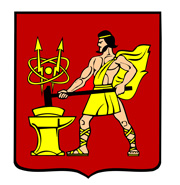 АДМИНИСТРАЦИЯ  ГОРОДСКОГО ОКРУГА ЭЛЕКТРОСТАЛЬМОСКОВСКОЙ   ОБЛАСТИПОСТАНОВЛЕНИЕ _________________ № _____________Об утверждении муниципальной программы городского округа Электросталь Московской области «Культура»В соответствии с Бюджетным кодексом Российской Федерации, государственной программой Московской области «Культура Подмосковья», утвержденной постановлением Правительства Московской области от 25.10.2016 №787/39, Порядком разработки и реализации муниципальных программ городского округа Электросталь Московской области, утвержденным постановлением Администрации городского округа Электросталь Московской области от 27.08.2013 №651/8, Перечнем муниципальных программ городского округа Электросталь Московской области, утвержденным постановлением Администрации городского округа Электросталь Московской области от 23.09.2019 №661/9, в связи с переходом с 2020 года на типовой бюджет муниципального образования Московской области, Администрация городского округа Электросталь Московской области ПОСТАНОВЛЯЕТ:1. Утвердить муниципальную программу городского округа Электросталь Московской области «Культура» (прилагается).2. Досрочно прекратить реализацию муниципальной программы «Сохранение и развитие культуры, искусства и народного творчества в городском округе Электросталь Московской области» на 2017-2021 годы, утвержденной постановлением Администрации городского округа Электросталь Московской области от 14.12.2016 №903/16.3. Признать утратившим силу постановление Администрации городского округа Электросталь Московской области от 14.12.2016 №903/16 (в редакции постановлений Администрации городского округа Электросталь Московской области от 10.02.2017 №74/2, от 18.05.2017 №307/5, от 16.06.2017 №401/6, от 18.07.2017 №504/7, от 16.10.2017 №727/10, от 06.12.2017 №880/12, от 27.12.2017 №979/12, от 29.03.2018 №238/3, от 31.05.2018 №485/5, от 30.07.2018 №703/7, 18.09.2018 №848/9, от 12.10.2018 №936/10, от 18.12.2018 №1173/12, от 11.03.2019 №130/3, от 17.06.2019 №419/6, от 16.09.2019 №633/9).4. Опубликовать настоящее постановление в газете «Официальный вестник» и разместить на официальном сайте городского округа Электросталь Московской области по адресу: www.electrostal.ru.5. Настоящее постановление вступает в силу с 01.01.2020 и применяется к правоотношениям, возникающим в связи с составлением, рассмотрением, утверждением и исполнением бюджета городского округа Электросталь Московской области, начиная с бюджета городского округа Электросталь Московской области на 2020 год и на плановый период 2021 и 2022 годов.6. Источником финансирования публикации принять денежные средства, предусмотренные в бюджете городского округа Электросталь Московской области по подразделу 0113 «Другие общегосударственные вопросы» раздела 0100.7. Контроль за выполнением настоящего постановления возложить на заместителя Главы Администрации городского округа Электросталь Московской области М.Ю. Кокунову.Глава городского округа	                                                                                       В.Я. ПекаревРассылка: Федорову А.В., Волковой И.Ю., Кокуновой М.Ю., Ефанову Ф.А., Бузурной И.В., Филиппенко С.А., Даницкой Е.П., Епифановой И.И., Бобкову С.А., Зайцеву А.Э., Захарчуку П.Г., Комолятовой О.К., Елихину О.Н., ООО «ЭЛКОД», в прокуратуру, в регистр муниципальных нормативных правовых актов, в дело.УТВЕРЖДЕНАпостановлением Администрации городского округа Электросталь Московской области от ________________ № ________Муниципальная программа городского округа Электросталь Московской области«Культура»1. Паспорт муниципальной программы городского округа Электросталь Московской области «Культура»на срок 2020-2024 годы2. Общая характеристика сферы реализации муниципальной программыМуниципальная программа городского округа Электросталь Московской области «Культура» (далее - муниципальная программа) разработана в соответствии с государственной программой Московской области «Культура Подмосковья»,  приоритетами государственной политики Российской Федерации в сфере культуры, обозначенными Указом Президента Российской Федерации от 24 декабря 2014 года №808 «Об утверждении Основ государственной культурной политики», Указом Президента Российской Федерации от 7 мая 2018 года №204 «О национальных целях и стратегических задачах развития Российской Федерации на период до 2024 года» (далее - Указ №204), государственной программой Российской Федерации «Развитие культуры и туризма» на 2013-2020 годы», утвержденной постановлением Правительства Российской Федерации от 15.04.2014 №317, распоряжением Правительства Российской Федерации от 29 февраля 2016 года №326-р «Об утверждении Стратегии государственной культурной политики на период до 2030 года».Основная цель муниципальной программы - создание условий для реализации каждым человеком его творческого потенциала; обеспечение равного доступа граждан к знаниям, информации, культурным ценностям, повышение качества жизни населения городского округа Электросталь Московской области путем развития услуг в сфере культуры и туризма.Муниципальная сеть сферы культуры городского округа Электросталь представлена десятью учреждениями:- 4 организации культурно-досугового типа с числом посадочных мест 1857, в том числе муниципальное бюджетное учреждение культуры «Сельский дом культуры «Елизаветино», присоединенное с 01 января 2018 года, в связи с присоединением сельского поселения Степановское к городскому округу Электросталь;- 3 муниципальных учреждения дополнительного образования в сфере культуры и искусства с числом обучающихся 1490 человек;- муниципальное учреждение «Централизованная библиотечная система» с общим количеством 11 массовых библиотек, в том числе 2 библиотеки  в составе КДУ и 1 пункт выдачи литературы;- муниципальное учреждение «Музейно-выставочный центр», объединяющее в своей структуре историко-художественный музей города Электросталь, выставочный зал и фондохранилище. - муниципальное бюджетное учреждение культуры «Парки Электростали».Кроме того, культурную деятельность на территории городского округа осуществляют:- Государственное автономное профессиональное образовательное учреждение Московской области «Московский областной базовый музыкальный колледж имени А.Н. Скрябина»; - Центр культуры АНО «Культурно-спортивный комплекс «Кристалл»;- 16 музейных образований, в том числе ведомственные и школьные общественные музеи;- Электростальская общественная литературная организация (ЭОЛО) «Электростальские огни. ХХI век».      - частная галерея «ЛУБР»;- парк культуры и отдыха ООО «ИНКАРУС»;              - ООО «Кинопром «Современник», ООО «Синема», ООО «Вики Синема».На территории городского округа реализуются 8 областных проектов в сфере культуры: областные конкурсы «Ансамблевое музицирование» и «Оркестровое музицирование», областные выставки - конкурсы  «Лоскутная радуга Подмосковья» и «Современная вышивка Подмосковья», Московская областная академическая выставка-конкурс работ учащихся детских художественных школ и художественных отделений школ искусств «У истоков мастерства», Московский областной академический очный конкурс рисунка и живописи учащихся детских художественных школ и художественных отделений школ искусств, Московский областной академический конкурс станковой композиции, Московский областной открытый фестиваль - конкурс «Общественная   филармония - играют преподаватели» (народные инструменты),  а также   Международный  фортепианный  фестиваль «Подмосковные вечера искусств» и Международная научная конференция «Музыка Подмосковья».Вместе с тем, в городском округе Электросталь существует ряд проблем, которые создают негативные тенденции в развитии культуры, увеличении разрыва между культурными потребностями населения и возможностями их удовлетворения.Главными проблемами в сфере культуры и искусства в последнее время являются:- слабая материально-техническая база учреждений;-капитального ремонта требуют: МБУК «СДК «Елизаветино»,  МБУ «Культурный центр «Октябрь», две библиотеки МУ «Централизованная библиотечная система»,  МУ «Центр культуры «Досуг», историко-художественный музей и фондохранилище МУ «Музейно-выставочный центр»;              - неудовлетворительное состояние многих памятных знаков на территории города,  в т.ч. памятника основателю города Н.А. Второва, памятного знака «Памяти жертв политических репрессий», памятника А.М. Горького и других.Инструментом, позволяющим наиболее эффективным способом решить указанные проблемы и обеспечить динамичное развитие сферы культуры, в среднесрочной перспективе, станет реализация на территории городского округа Электросталь Московской области муниципальной программы «Культура» (далее – программа).Программа разработана с учетом направлений, предлагаемых в основных стратегических документах и государственной программе Московской области «Культура Подмосковья».Программно-целевой метод позволит обеспечить принятие решений в сфере культуры и обеспечить координацию бюджетных и внебюджетных источников финансирования.Программа сохраняет актуальность задачи развития ранее накопленного культурного потенциала городского округа, обозначает наиболее актуальные социально-значимые направления культурной деятельности на его территории, представляет собой совокупность обеспеченных финансовыми и организационными ресурсами, скоординированных по задачам, срокам и исполнителям проектов и мероприятий, направленных на решение вопросов устойчивого функционирования сферы культуры и дополнительного образования в сфере культуры и искусства в городском округе. 3. Прогноз развития соответствующей сферы реализации муниципальной программыРеализация муниципальной программы позволит оптимизировать и модернизировать сеть муниципальных учреждений культуры и дополнительного образования в сфере культуры и искусства, создать условия, обеспечивающие равный и свободный доступ населения ко всему спектру культурных благ, внедрить современные информационные и творческие технологии в культурную деятельность, создать систему широкой информированности населения о культурной жизни города и установить устойчивую обратную связь.Это приведет к созданию единого культурного и информационного пространства; повышению многообразия и богатства творческих процессов в сфере культуры города; сохранению и популяризации культурно-исторического наследия.В результате повысится доступность услуг для всех категорий  населения, в том числе путем внедрения дистанционных культурных услуг.Одним из важнейших результатов реализации программы должно стать достижение размера средней заработной платы работников учреждений культуры на уровне средней заработной платы в Московской области и средней заработной платы педагогических работников учреждений дополнительного образования в сфере культуры и искусства к средней заработной плате учителей  Московской области.При отсутствии поддержки в сфере культуры и дополнительного образования в сфере культуры и искусства продолжится тенденция снижения качества и количества оказываемых услуг, снизится уровень удовлетворенности населения услугами культуры. Продолжится ухудшение состояния материально-технической базы учреждений культуры, снизится конкурентоспособность муниципальных учреждений культуры, по-прежнему останется значительная доля музейных предметов, требующих реставрации, в связи с отсутствием фондового и реставрационного оборудования.Отсутствие поддержки библиотек не позволит обеспечить комплектование книжного фонда в должном объеме в соответствии с нормативными требованиями, станет невозможным пополнение электронного каталога.Снизится  уровень удовлетворенности населения услугами в сфере культуры.4. Перечень подпрограмм и их краткое описаниеПодпрограмма II «Развитие музейного дела и народных художественных промыслов»Подпрограмма III «Развитие библиотечного дела»Подпрограмма IV «Развитие профессионального искусства, гастрольно-концертной и культурно-досуговой деятельности, кинематографии»Подпрограмма V «Укрепление материально-технической базы муниципальных учреждений культуры Московской области»Подпрограмма VII «Развитие архивного дела»Подпрограмма VIII «Обеспечивающая подпрограмма»В подпрограмме II «Развитие музейного дела и народных художественных промыслов» предусмотрено обеспечение выполнения муниципального задания муниципальным учреждением «Музейно-выставочный центр».Особенностью подпрограммы является сохранение, использование и популяризация культурно-исторического наследия городского округа Электросталь Московской области, обеспечение доступности культурных и художественных ценностей, развитие краеведения, создание музейных экспозиций и условий для развития изобразительного искусства и декоративно-прикладного искусства.Ожидаемый результат подпрограммы:- увеличение общего количества посетителей муниципальных музеев;- прирост количества выставочных проектов.В подпрограмме III «Развитие библиотечного дела» предусмотрены: обеспечение выполнения муниципального задания муниципальным учреждением «Централизованная библиотечная система»; проведение капитального ремонта, технического переоснащения и благоустройства территорий библиотек; комплектование книжных фондов библиотек.Особенностью данной подпрограммы является повышение качества библиотечно-информационного обслуживания  населения городского округа Электросталь Московской области.Реализация мероприятий подпрограммы позволит сформировать единое информационное пространство на территории городского округа Электросталь и будет способствовать выполнению образовательной, информационной и культурно-досуговой функции библиотек.Указанная подпрограмма включает разработку и реализацию мероприятий по сохранению библиотечных фондов и модернизации библиотечного дела, освоение, внедрение и совершенствование новых информационных технологий, формирование единого электронного каталога.Ожидаемый результат:- обеспечение роста числа посетителей библиотек;- увеличение количества предоставляемых  муниципальными библиотеками  муниципальных услуг в электронном виде.В подпрограмме IV «Развитие профессионального искусства, гастрольно-концертной и культурно-досуговой деятельности, кинематографии» предусмотрены: обеспечение выполнения муниципального задания муниципальными культурно-досуговыми учреждениями, проведение мероприятий в сфере культуры; организация выплаты стипендий выдающимся деятелям культуры, и искусства и молодым талантливым авторам.Реализация подпрограммы включает: развитие культурного пространства городского округа Электросталь, проведение традиционных городских комплексных программ и праздников, массовых гуляний, митингов, мероприятий, посвященных знаменательным датам, профессиональных праздников в сфере культуры; организацию и поддержку мероприятий по сохранению и возрождению национальных традиций; проведение областных и городских жанровых фестивалей, конкурсов; реализацию целевых тематических программ; участие творческих коллективов в областных, межрегиональных и международных творческих проектах.Ожидаемые результаты:- привлечение некоммерческих организаций к разработке и реализации творческих проектов в сфере культуры;- увеличение числа посещений учреждений культуры;- присуждение стипендий Главы городского округа Электросталь выдающимся деятелям культуры и искусства и молодым талантливым авторам.В подпрограмме V «Укрепление материально-технической базы муниципальных учреждений культуры Московской области» предусмотрены: проведение капитального ремонта, технического переоснащения и благоустройство территорий объектов культуры, находящихся в собственности муниципальных образований; расходы на обеспечение деятельности (оказание услуг) муниципальных учреждений - культурно-досуговые учреждения.Мероприятиями подпрограммы V «Укрепление материально-технической базы государственных и муниципальных учреждений культуры Московской области» являются капитальные вложения в объекты культуры, находящиеся в собственности городского округа Электросталь Московской области (строительство, реконструкция), и модернизация материально-технической базы объектов культуры путем проведения капитального ремонта и технического переоснащения.Подпрограмма VII «Развитие архивного дела» направлена на:обеспечение хранения, комплектования, учета и использования архивных документов, относящихся к муниципальной собственности;хранение, комплектование, учет и использование архивных документов, относящихся к собственности Московской области и временно хранящихся в муниципальных архивах.В подпрограмме VIII «Обеспечивающая подпрограмма» предусмотрены: обеспечение деятельности Управления по культуре и делам молодежи Администрации городского округа Электросталь Московской области, включая расходы на оплату труда и начисления на выплаты по оплате труда, закупку товаров, работ и услуг; мероприятия в сфере культуры.Реализация подпрограммы позволяет обеспечить эффективное финансовое, информационное, методическое и кадровое сопровождения деятельности  муниципальных учреждений в сфере культуры и молодежной политики5. Обобщенная характеристика основных мероприятий с обоснованием необходимости их осуществленияМероприятия муниципальной программы представляют собой совокупность мероприятий, входящих в состав подпрограмм.Содержание подпрограмм муниципальной программы – это мероприятия, сгруппированные исходя из принципа соотнесения их с показателями к достижению  результата.Перечни мероприятий приведены в соответствующих подпрограммах муниципальной программы.Финансирование муниципальной программы планируется с использованием бюджета городского округа Электросталь Московской области, Московской области, федерального бюджета  и привлекаемых внебюджетных средств.Информация об объемах финансовых средств, необходимых для реализации муниципальной программы, приведена в паспорте муниципальной программы.6. Планируемые результаты реализации муниципальной программыгородского округа Электросталь Московской области«Культура»7. Методика расчета значений планируемых результатов реализации муниципальной программы8. Порядок взаимодействия ответственного за выполнение мероприятия с муниципальным заказчиком подпрограммыМуниципальный заказчик подпрограммы:1) разрабатывает подпрограмму;2) формирует прогноз расходов на реализацию мероприятий и готовит финансовое экономическое обоснование;3) вводит в подсистему ГАСУ МО отчеты о реализации подпрограммы;4) осуществляет координацию деятельности ответственных за выполнение мероприятий при реализации подпрограммы;5) участвует в обсуждении вопросов, связанных с реализацией и финансированием подпрограммы;6) согласовывает «Дорожные карты» (при необходимости их разработки), внесение в них изменений и отчеты об их исполнении.Ответственный за выполнение мероприятия:1) формирует прогноз расходов на реализацию мероприятия и направляет его муниципальному заказчику подпрограммы;2) участвует в обсуждении вопросов, связанных с реализацией и финансированием подпрограммы в части соответствующего мероприятия;3) разрабатывает (при необходимости) «Дорожные карты» по основным мероприятиям, ответственным за выполнение которых является;4) направляет муниципальному заказчику подпрограммы отчет о реализации мероприятия, отчет об исполнении «Дорожных карт».9. Состав, форма и сроки представления отчетности о ходе реализации мероприятия ответственным за выполнение мероприятия муниципальному заказчику подпрограммыВ целях подготовки отчетов о реализации муниципальной программы ответственный за выполнение мероприятия направляет муниципальному заказчику подпрограммы:1) ежеквартально до 15 числа месяца, следующего за отчетным кварталом, - оперативный отчет о реализации мероприятий, ответственным за выполнение которых является;2) ежегодно в срок до 15 февраля года, следующего за отчетным, - годовой отчет о реализации мероприятий, ответственным за выполнение которых является, для оценки эффективности реализации муниципальной программы.Форма представления отчетов определяется муниципальным заказчиком подпрограммы.Одновременно с отчетами о реализации мероприятий представляются отчеты о реализации «дорожных карт».Муниципальный заказчик подпрограммы с учетом представленной ответственным за выполнение мероприятия информации формирует в ГАСУ МО отчетность о реализации муниципальной программы. Состав, форма и сроки формирования отчетности о ходе реализации мероприятий Муниципальной программы определены Порядком разработки и реализации муниципальных программ городского округа Электросталь Московской области, утвержденным постановлением Администрации городского округа Электросталь Московской области от 27.08.2013 №651/8 (с последующими изменениями и дополнениями).Верно: начальник управления                                                 С.В. БобковПриложение №1 к муниципальной программе городского округа Электросталь Московской области «Культура»1. Паспорт подпрограммы II «Развитие музейного дела и народных художественных промыслов»на срок 2020-2024 годы2. Характеристика проблем, решаемых посредством мероприятий подпрограммыПри отсутствии поддержки в сфере культуры продолжится ухудшение состояния материально-технической базы муниципального учреждения «Музейно-выставочный центр», снизится конкурентоспособность, останется значительная доля музейных предметов, требующих реставрации, в связи с отсутствием фондового и реставрационного оборудования.В рамках подпрограммы предусматривается обеспечение выполнения функций муниципального учреждения «Музейно-выставочный центр», включая: оплату труда, начисления на выплаты по оплате труда, уплату налогов, закупку товаров, работ и услуг для нужд учреждения; Ответственным исполнителем всех мероприятий подпрограммы является муниципальное учреждение «Музейно-выставочный центр».3. Перечень мероприятий подпрограммы II «Развитие музейного дела и народных художественных промыслов»Верно: начальник управления                                                 С.В. БобковПриложение №2 к муниципальной программе городского округа Электросталь Московской области «Культура»1. Паспорт подпрограммы III «Развитие библиотечного дела»на срок 2020-2024 годы2. Характеристика проблем, решаемых посредством мероприятий подпрограммыПри отсутствии поддержки в сфере культуры продолжится ухудшение состояния материально-технической базы муниципального учреждения «Централизованная библиотечная система», снизится конкурентоспособность. Отсутствие поддержки библиотек не позволит обеспечить комплектование книжного фонда в должном объеме в соответствии с нормативными требованиями, станет невозможным пополнение электронного каталога.В рамках подпрограммы  предусматривается организация библиотечного обслуживания населения, в том числе реализация следующих мероприятий:- обеспечение деятельности учреждения, включая: оплату труда, начисления на выплаты по оплате труда, уплату налогов, закупку товаров, работ и услуг для нужд учреждения; - повышение заработной платы работников;- проведение капитального ремонта и технического переоснащения муниципальных библиотек;- комплектование книжных фондов муниципальных библиотек.Ответственным исполнителем всех мероприятий подпрограммы является муниципальное учреждение «Централизованная библиотечная система»  г.о. Электросталь Московской области.3. Перечень мероприятий подпрограммы III «Развитие библиотечного дела»Верно: начальник управления                                                 С.В. БобковПриложение №3 к муниципальной программе городского округа Электросталь Московской области «Культура»1. Паспорт подпрограммы IV «Развитие профессионального искусства, гастрольно-концертной и культурно-досуговой деятельности, кинематографии»на срок 2020-2024 годы2. Характеристика проблем, решаемых посредством мероприятий подпрограммыПри отсутствии поддержки в сфере культуры снизится конкурентоспособность и уровень удовлетворенности населения услугами муниципальных культурно-досуговых учреждений.В рамках подпрограммы предусматривается обеспечение деятельности культурно-досуговых учреждений, включая: оплату труда, начисления на выплаты по оплате труда, уплату налогов, закупку товаров, работ и услуг для нужд учреждения; проведение праздничных и культурно-массовых мероприятий в сфере культуры муниципальными учреждениями культуры, присуждение муниципальной стипендии Главы городского округа Электросталь выдающимся деятелям культуры и искусства и молодым талантливым авторам городского округа Электросталь.	Ответственными исполнителями мероприятий подпрограммы являются муниципальные учреждения культуры и дополнительного образования в сфере культуры и искусства.3. Перечень мероприятий подпрограммы IV «Развитие профессионального искусства, гастрольно-концертной  и культурно-досуговой деятельности, кинематографии»Верно: начальник управления                                                 С.В. БобковПриложение №4 к муниципальной программе городского округа Электросталь Московской области «Культура»1. Паспорт подпрограммы V «Укрепление материально-технической базы муниципальных учреждений культуры Московской области»на срок 2020-2024 годы2. Характеристика проблем, решаемых посредством мероприятий подпрограммыПри отсутствии поддержки в сфере культуры продолжится ухудшение состояния материально-технической базы муниципальных учреждений  культуры и дополнительного образования в сфере культуры и искусства, снизится конкурентоспособность учреждений.В рамках подпрограммы предусматривается реализация следующих мероприятий:1. Укрепление  материально-технической базы муниципальных объектов культуры и дополнительного образования в сфере культуры.2. Капитальные и текущие ремонты муниципальных объектов культуры и дополнительного образования в сфере культуры, оснащение современным оборудованием.3. Выполнение противоаварийных мероприятий.4. Обеспечение деятельности муниципальных культурно-досуговых учреждений, включая: оплату труда, начисления на выплаты по оплате труда, уплату налогов, закупку товаров, работ и услуг для нужд учреждений. 3. Перечень мероприятий подпрограммы V «Укрепление материально-технической базы муниципальных учреждений культуры Московской области»Верно: начальник управления                                                 С.В. БобковПриложение №5 к муниципальной программе городского округа Электросталь Московской области «Культура»Паспорт подпрограммы VII «Развитие архивного дела»на срок 2020-2024 годы2. Характеристика проблем, решаемых посредством мероприятий подпрограммыАрхивный фонд  Московской области – исторически сложившаяся и постоянно пополняющаяся совокупность архивных документов,  отражающих материальную и духовную жизнь общества, имеющих историческое, научное, социальное, экономическое, политическое и культурное значение, являющихся неотъемлемой частью историко-культурного наследия Московской области и составной частью Архивного фонда Российской Федерации, относящихся  к информационным ресурсам Московской области и подлежащих постоянному хранению.По  состоянию на 01.10.2019 объем Архивного фонда Московской области и других архивных документов, находящихся на хранении в Электростальском  муниципальном архиве, насчитывал  173 фонда,  27819 ед.хр, из них 577 ед.хр. отнесены к федеральной собственности, 19009 ед.хр.-  к собственности Московской области, 8233 ед.хр. – к муниципальной собственности.В среднем ежегодно на хранение в муниципальный архив принимается около 300 ед.хр. В список организаций-источников комплектования Электростальского муниципального архива включено 22 организации.Модернизация инфраструктуры архивной отрасли обеспечила позитивные результаты по обеспечению нормативных условий хранения архивных документов.Доля архивных документов, хранящихся в муниципальном архиве в нормативных условиях, обеспечивающих их постоянное (вечное) и долговременное хранение, в общем количестве документов в муниципальном архиве, достигла уровня 100 процентов (поддерживается на уровне 100 процентов).Муниципальный архив расположен в  цокольном и на втором этаже кирпичного здания Администрации. Помещения архива состоят из двух рабочих кабинетов и трех архивохранилищ. Общая площадь -140,6 кв. м. Площадь архивохранилищ -93 кв.м. Архивохранилища оборудованы современными системами безопасности, стационарными и передвижными стеллажами (645 п.м.). В кабинетах установлено сканирующее оборудование.В автоматизированную систему государственного учета документов Архивного фонда Российской Федерации введено 100 процентов описаний документов на уровне фонда, активно проводится работа по внесению описаний на уровне дела.Электростальский муниципальный архив проводит работу по созданию электронного фонда пользования наиболее востребованных архивных фондов. По состоянию на 01.10.2019 создан электронный фонд пользования на 708 ед.хр., что составляет 2,7 процентов от общего  объема архивных документов, находящихся на хранении в муниципальном архиве.Сохраняется тенденция роста числа пользователей архивной информацией. В среднем ежегодно муниципальным архивом исполняется порядка 600 социально-правовых и тематических запросов граждан и юридических лиц.В целях повышения доступности государственных и муниципальных услуг в сфере архивного дела с 2018 года была обеспечена возможность подачи документов через Портал государственных и муниципальных услуг Московской области. Муниципальная услуга «Выдача архивных справок, архивных копий, архивных выписок и информационных писем» входит в топ-50 и относится к массовым услугам. О востребованности данной услуги у жителей Подмосковья говорит отнесение ее на Портале государственных и муниципальных услуг Московской области к категории «Популярные» и рейтинг 4,67 из 5 возможных баллов.Организована работа исследователей в муниципальном архиве. Ежегодно проводятся 3-4 информационных мероприятия, в том числе 2 выставки, 1 день открытых дверей и др.В тоже время необходимы значительные средства на поддержание инфраструктуры помещений, занимаемых муниципальным архивом. В связи с истечением гарантийного срока в 2023 году необходимо провести замену модулей автоматической системы порошкового пожаротушения в одном из хранилищ.Загруженность архивных площадей на 01.10. 2019 составила 96%. Для обеспечения возможности дальнейшего комплектования архива и нормативных условий хранения документов необходимо значительное расширение площадей архива в ближайшем будущем и оборудование их мобильными архивными стеллажами, системами безопасности, кондиционирования воздуха. В условиях информатизации общества, совершенствования функциональных требований к системам электронного документооборота необходимо проведение мероприятий, направленных на оборудование архивов современными системами хранения электронных документов.Реализация подпрограммы позволит:сохранить на уровне 100 процентов долю архивных документов, хранящихся в муниципальном архиве в нормативных условиях, обеспечивающих их постоянное (вечное) и долговременное хранение, в общем количестве документов в муниципальном архиве;продолжить работу по поддержанию в актуальном состоянии общеотраслевой базы данных «Архивный фонд» на уровне фонда и внесению описаний на уровне дела;сформировать страховой фонд и электронный фонд пользования архивными документами;принять на хранение все документы, подлежащие приему в сроки реализации подпрограммы;обеспечить возможность удаленного использования копий архивных документов и справочно-поисковых средств к ним на основе подключения муниципального архива к информационной системе «Архивы Подмосковья».Осуществляемая финансовая поддержка Электростальского муниципального архива за период до 2024 года позволит провести следующую работу:картонирование, перекартонирование дел – 1500 единиц хранения;проверка наличия и физического состояния дел – 10000 единиц хранения;ведение базы данных «Архивный фонд» - внесение информации по вновь поступившим фондам и фондам, прошедшим переработку и усовершенствование;прием на хранение - 1500 единиц хранения;представление к утверждению описей управленческой документации – 1200 единиц хранения;представление к согласованию описей на документы по личному составу – 500 единиц хранения;исполнение тематических и социально-правовых запросов граждан и организаций – 2700 архивных справок;перевод поступающих на хранение в муниципальный архив описей архивных документов в электронный вид;создание электронного фонда пользования - 500 ед.хр.Инерционный прогноз развития:отсутствие поддержки архивной отрасли не позволит обеспечить хранение, комплектование, учет и использование документов Архивного фонда Московской области и других архивных документов в соответствии с нормативными режимами хранения архивных документов, установленными уполномоченным федеральным органом исполнительной власти в сфере архивного дела и делопроизводства;продолжится ухудшение физического состояния документов Архивного фонда Московской области, что приведет к ограничению доступа к архивным документам;стопроцентная загруженность Электростальского муниципального архива приведет к ограничению комплектования документами постоянного и долговременного срока хранения, росту объема документов, хранящихся в организациях – источниках комплектования сверх установленного законодательством срока, и создаст угрозу утраты документов Архивного фонда Московской области, являющихся неотъемлемой частью историко-культурного наследия Московской области;будет замедлена или приостановлена работа по созданию страхового фонда и электронного фонда пользования архивных документов;ограничена возможность удаленного использования копий архивных документов и справочно-поисковых средств к ним;снизится уровень удовлетворенности населения муниципальной услугой в сфере архивного дела.Основными мероприятиями подпрограммы VII «Развитие архивного дела» являются: хранение, комплектование, учет и использование архивных документов в муниципальных архивах; временное хранение, комплектование, учет и использование архивных документов, относящихся к собственности Московской области и временно хранящихся в муниципальных архивах. Реализация данных мероприятий направлена на организацию хранения, комплектования, учета и использования документов Архивного фонда Московской области и других архивных документов, относящихся к государственной и муниципальной формам собственности.Выполнение мероприятий позволит обеспечить соблюдение нормативных условий хранения архивных документов, систематическое пополнение муниципального архива документами Архивного фонда Московской области, оказание информационных услуг на основе архивных документов, обеспечение доступа в очной и удаленной форме к архивным документам и справочно-поисковым средствам к ним.В ходе выполнения мероприятий будет обеспечена сохранность документов Архивного фонда Московской области и других архивных документов, повысится доступность архивных документов для всех категорий и групп населения, в том числе в форме удаленного использования копий архивных документов и справочно-поисковых средств к ним.3. Перечень мероприятий подпрограммы VII «Развитие архивного дела»Верно: начальник управления                                                 С.В. БобковПриложение №6 к муниципальной программе городского округа Электросталь Московской области «Культура»1. Паспорт подпрограммы VIII «Обеспечивающая подпрограмма»на срок 2020-2024 годы2. Характеристика проблем, решаемых посредством мероприятий подпрограммыДанная подпрограмма включает в себя обеспечение эффективного финансового, информационного, методического и кадрового сопровождения деятельности  муниципальных учреждений в сфере культуры и молодежной политики.Реализация подпрограммы предусматривает мероприятия по обеспечению деятельности Управления по культуре и делам молодежи Администрации городского округа Электросталь Московской области, включая оплату труда, начисления на выплаты по оплате труда, уплату налогов, закупку товаров, работ и услуг для нужд управления. 3. Перечень мероприятий подпрограммы VIII «Обеспечивающая подпрограмма»Верно: начальник управления                                                 С.В. БобковКоординатор муниципальной программыЗаместитель Главы Администрации городского округа Электросталь Московской области Кокунова М.Ю.Заместитель Главы Администрации городского округа Электросталь Московской области Кокунова М.Ю.Заместитель Главы Администрации городского округа Электросталь Московской области Кокунова М.Ю.Заместитель Главы Администрации городского округа Электросталь Московской области Кокунова М.Ю.Заместитель Главы Администрации городского округа Электросталь Московской области Кокунова М.Ю.Заместитель Главы Администрации городского округа Электросталь Московской области Кокунова М.Ю.Муниципальный заказчик муниципальной программыУправление по культуре и делам молодежи Администрации городского округа Электросталь Московской областиУправление по культуре и делам молодежи Администрации городского округа Электросталь Московской областиУправление по культуре и делам молодежи Администрации городского округа Электросталь Московской областиУправление по культуре и делам молодежи Администрации городского округа Электросталь Московской областиУправление по культуре и делам молодежи Администрации городского округа Электросталь Московской областиУправление по культуре и делам молодежи Администрации городского округа Электросталь Московской областиЦели муниципальной программыСохранение и развитие культуры, искусства, народного творчества и архивного дела в городском округе Электросталь Московской области Сохранение и развитие культуры, искусства, народного творчества и архивного дела в городском округе Электросталь Московской области Сохранение и развитие культуры, искусства, народного творчества и архивного дела в городском округе Электросталь Московской области Сохранение и развитие культуры, искусства, народного творчества и архивного дела в городском округе Электросталь Московской области Сохранение и развитие культуры, искусства, народного творчества и архивного дела в городском округе Электросталь Московской области Сохранение и развитие культуры, искусства, народного творчества и архивного дела в городском округе Электросталь Московской области Перечень подпрограммПодпрограмма II «Развитие музейного дела и народных художественных промыслов»Подпрограмма III «Развитие библиотечного дела»Подпрограмма IV «Развитие профессионального искусства, гастрольно-концертной и культурно-досуговой деятельности, кинематографии»Подпрограмма V «Укрепление материально-технической базы муниципальных учреждений культуры Московской области»Подпрограмма VII «Развитие архивного дела»Подпрограмма VIII «Обеспечивающая подпрограмма»Подпрограмма II «Развитие музейного дела и народных художественных промыслов»Подпрограмма III «Развитие библиотечного дела»Подпрограмма IV «Развитие профессионального искусства, гастрольно-концертной и культурно-досуговой деятельности, кинематографии»Подпрограмма V «Укрепление материально-технической базы муниципальных учреждений культуры Московской области»Подпрограмма VII «Развитие архивного дела»Подпрограмма VIII «Обеспечивающая подпрограмма»Подпрограмма II «Развитие музейного дела и народных художественных промыслов»Подпрограмма III «Развитие библиотечного дела»Подпрограмма IV «Развитие профессионального искусства, гастрольно-концертной и культурно-досуговой деятельности, кинематографии»Подпрограмма V «Укрепление материально-технической базы муниципальных учреждений культуры Московской области»Подпрограмма VII «Развитие архивного дела»Подпрограмма VIII «Обеспечивающая подпрограмма»Подпрограмма II «Развитие музейного дела и народных художественных промыслов»Подпрограмма III «Развитие библиотечного дела»Подпрограмма IV «Развитие профессионального искусства, гастрольно-концертной и культурно-досуговой деятельности, кинематографии»Подпрограмма V «Укрепление материально-технической базы муниципальных учреждений культуры Московской области»Подпрограмма VII «Развитие архивного дела»Подпрограмма VIII «Обеспечивающая подпрограмма»Подпрограмма II «Развитие музейного дела и народных художественных промыслов»Подпрограмма III «Развитие библиотечного дела»Подпрограмма IV «Развитие профессионального искусства, гастрольно-концертной и культурно-досуговой деятельности, кинематографии»Подпрограмма V «Укрепление материально-технической базы муниципальных учреждений культуры Московской области»Подпрограмма VII «Развитие архивного дела»Подпрограмма VIII «Обеспечивающая подпрограмма»Подпрограмма II «Развитие музейного дела и народных художественных промыслов»Подпрограмма III «Развитие библиотечного дела»Подпрограмма IV «Развитие профессионального искусства, гастрольно-концертной и культурно-досуговой деятельности, кинематографии»Подпрограмма V «Укрепление материально-технической базы муниципальных учреждений культуры Московской области»Подпрограмма VII «Развитие архивного дела»Подпрограмма VIII «Обеспечивающая подпрограмма»Источники финансирования муниципальной программы,в том числе по годам:Расходы (тыс. рублей)Расходы (тыс. рублей)Расходы (тыс. рублей)Расходы (тыс. рублей)Расходы (тыс. рублей)Расходы (тыс. рублей)Источники финансирования муниципальной программы,в том числе по годам:Всего2020 год2021 год2022 год2023 год2024 годСредства бюджета городского округа Электросталь Московской области926911,40196866,56198422,04189899,20170861,80170861,80Средства бюджета Московской области183718,6010969,0094145,8076651,80976,00976,00Средства федерального бюджета0,000,000,000,000,000,00Внебюджетные источники0,000,000,000,000,000,00Всего, в том числе по годам:1110630,00207835,56292567,84266551,00171837,80171837,80№ п/пПланируемые результаты реализации программыТип показателяЕдиница измеренияБазовое значение на начало реализации программыПланируемое значение показателя по годам реализацииПланируемое значение показателя по годам реализацииПланируемое значение показателя по годам реализацииПланируемое значение показателя по годам реализацииПланируемое значение показателя по годам реализацииНомер основного мероприятия в перечне мероприятий подпрограммы№ п/пПланируемые результаты реализации программыТип показателяЕдиница измеренияБазовое значение на начало реализации программы2020 год2021 год2022 год2023 год2024 годНомер основного мероприятия в перечне мероприятий подпрограммы12345678910111.Подпрограмма II «Развитие музейного дела и народных художественных промыслов»Подпрограмма II «Развитие музейного дела и народных художественных промыслов»Подпрограмма II «Развитие музейного дела и народных художественных промыслов»Подпрограмма II «Развитие музейного дела и народных художественных промыслов»Подпрограмма II «Развитие музейного дела и народных художественных промыслов»Подпрограмма II «Развитие музейного дела и народных художественных промыслов»Подпрограмма II «Развитие музейного дела и народных художественных промыслов»Подпрограмма II «Развитие музейного дела и народных художественных промыслов»Подпрограмма II «Развитие музейного дела и народных художественных промыслов»1.1Показатель 1Макропоказатель подпрограммыУвеличение общего количества посещений музеевНациональный проект «Культура»процент-104106108110112Х1.2Показатель 2Количество посещений музеевНациональный проект «Культура»тыс.чел21,6022,46422,89623,32823,76024,192Основное мероприятие 11.3Показатель 3Перевод в электронный вид музейных фондов Национальный проект «Культура»процент108,5122,1123,5124,8126,2127,5Основное мероприятие 12.Подпрограмма III «Развитие библиотечного дела»Подпрограмма III «Развитие библиотечного дела»Подпрограмма III «Развитие библиотечного дела»Подпрограмма III «Развитие библиотечного дела»Подпрограмма III «Развитие библиотечного дела»Подпрограмма III «Развитие библиотечного дела»Подпрограмма III «Развитие библиотечного дела»Подпрограмма III «Развитие библиотечного дела»Подпрограмма III «Развитие библиотечного дела»2.1Показатель 1Макропоказатель подпрограммы. Обеспечение роста числа пользователей муниципальных библиотек Московской областиОтраслевой показательтысяч человек413,503434,178444,516454,853465,191475,528Х2.2Показатель 2Увеличение количества библиотек, внедривших стандарты деятельности библиотеки нового форматаОбращение Губернатора Московской областиединица232000Основное мероприятие 12.3Показатель 3Доля муниципальных библиотек, соответствующих требованиям к условиям деятельности библиотек Московской области (стандарту)Отраслевой показательпроцент44,477,7100100100100Основное мероприятие 12.4Показатель 4Увеличение посещаемости общедоступных (публичных) библиотек, а также культурно-массовых мероприятий, проводимых в библиотеках Московской области к уровню 2017 годаНациональный проект «Культура»процент-105,0107,5110112,5115Основное мероприятие 13.Подпрограмма IV «Развитие профессионального искусства, гастрольно-концертной и культурно-досуговой деятельности, кинематографии»Подпрограмма IV «Развитие профессионального искусства, гастрольно-концертной и культурно-досуговой деятельности, кинематографии»Подпрограмма IV «Развитие профессионального искусства, гастрольно-концертной и культурно-досуговой деятельности, кинематографии»Подпрограмма IV «Развитие профессионального искусства, гастрольно-концертной и культурно-досуговой деятельности, кинематографии»Подпрограмма IV «Развитие профессионального искусства, гастрольно-концертной и культурно-досуговой деятельности, кинематографии»Подпрограмма IV «Развитие профессионального искусства, гастрольно-концертной и культурно-досуговой деятельности, кинематографии»Подпрограмма IV «Развитие профессионального искусства, гастрольно-концертной и культурно-досуговой деятельности, кинематографии»Подпрограмма IV «Развитие профессионального искусства, гастрольно-концертной и культурно-досуговой деятельности, кинематографии»Подпрограмма IV «Развитие профессионального искусства, гастрольно-концертной и культурно-досуговой деятельности, кинематографии»3.1Показатель 1Количество стипендий Главы городского округа Электросталь  Московской области выдающимся деятелям культуры и искусства и молодым талантливым авторамУказ Президента Российской Федерацииединица191919191919Основное мероприятие 33.2Показатель 2Количество праздничных и культурно-массовых мероприятий, в т.ч. творческих фестивалей и конкурсовНациональный проект «Культура»единица130313031303130313041304Основное мероприятие 53.3Показатель 3Увеличение доли учреждений клубного типа, соответствующих Требованиям к условиям деятельности культурно-досуговых учреждений Московской областиОтраслевой показательпроцент1020406080100Основное мероприятие 53.4Показатель 4Увеличение числа посещений организаций культуры к уровню 2017 года  (приоритетный на 2020 год)Национальный проект «Культура»процент110,06105,08107,62110,16112,70115,24Основное мероприятие 53.5Показатель 5Увеличение числа посещений платных культурно-массовых мероприятий клубов и домов культуры к уровню 2017 годаНациональный проект «Культура»процент-110115120125130Основное мероприятие 53.6Показатель 6Увеличение числа участников клубных формирований к уровню 2017 годаНациональный проект «Культура»процент-102103104105106Основное мероприятие 54.Подпрограмма V «Укрепление материально-технической базы муниципальных учреждений культуры Московской области»Подпрограмма V «Укрепление материально-технической базы муниципальных учреждений культуры Московской области»Подпрограмма V «Укрепление материально-технической базы муниципальных учреждений культуры Московской области»Подпрограмма V «Укрепление материально-технической базы муниципальных учреждений культуры Московской области»Подпрограмма V «Укрепление материально-технической базы муниципальных учреждений культуры Московской области»Подпрограмма V «Укрепление материально-технической базы муниципальных учреждений культуры Московской области»Подпрограмма V «Укрепление материально-технической базы муниципальных учреждений культуры Московской области»Подпрограмма V «Укрепление материально-технической базы муниципальных учреждений культуры Московской области»Подпрограмма V «Укрепление материально-технической базы муниципальных учреждений культуры Московской области»4.1Показатель 1Количество созданных (реконструированных) и капитально отремонтированных объектов организаций культуры (приоритетный на 2020 год)Национальный проект «Культура»единица000100Основное мероприятие А14.2Показатель 2Количество организаций культуры, получивших современное оборудование (приоритетный на 2020 год)Национальный проект «Культура»единица000100Основное мероприятие А14.3Показатель 3Количество муниципальных учреждений культуры Московской области, по которым проведен капитальный ремонт, техническое переоснащение современным непроизводственным оборудованием и благоустройство территорииОбращение Губернатора Московской областиединица-00100Основное мероприятие А14.4Показатель 4Количество муниципальных учреждений культуры Московской области, по которым осуществлено развитие материально-технической базы (в части увеличения стоимости основных средств)Обращение Губернатора Московской областиединица-00000Х4.5Показатель 5Количество муниципальных учреждений культуры Московской области, оснащенных кинооборудованиемОтраслевой показательединица000000Х5.Подпрограмма VII «Развитие архивного дела»Подпрограмма VII «Развитие архивного дела»Подпрограмма VII «Развитие архивного дела»Подпрограмма VII «Развитие архивного дела»Подпрограмма VII «Развитие архивного дела»Подпрограмма VII «Развитие архивного дела»Подпрограмма VII «Развитие архивного дела»Подпрограмма VII «Развитие архивного дела»Подпрограмма VII «Развитие архивного дела»5.1Доля архивных документов, хранящихся в муниципальном архиве  в нормативных условиях, обеспечивающих их постоянное (вечное) и долговременное хранение, в общем количестве документов в муниципальном архивеОтраслевой показательпроцент          100     100    100    100   100   100Основное мероприятие 1,25.2Доля архивных фондов муниципального архива, внесенных в обшеотраслевую базу данных «Архивный фонд», от общего количества архивных фондов, хранящихся в муниципальном архивеОтраслевой показательпроцент          100     100    100    100   100   100Основное мероприятие 1,25.3Доля архивных документов, переведенных в электрон но- цифровую форму, от общего количества документов, находящихся на хранении в муниципальном архиве  муниципального образованияОтраслевой показательпроцент           2,7      2,8      2,9     3,0   3,1    3,2Основное мероприятие 1,26.Подпрограмма VIII «Обеспечивающая подпрограмма»Подпрограмма VIII «Обеспечивающая подпрограмма»Подпрограмма VIII «Обеспечивающая подпрограмма»Подпрограмма VIII «Обеспечивающая подпрограмма»Подпрограмма VIII «Обеспечивающая подпрограмма»Подпрограмма VIII «Обеспечивающая подпрограмма»Подпрограмма VIII «Обеспечивающая подпрограмма»Подпрограмма VIII «Обеспечивающая подпрограмма»Подпрограмма VIII «Обеспечивающая подпрограмма»6.1Соотношение средней заработной платы работников учреждений культуры к среднемесячной начисленной заработной плате наемных работников в организациях, у индивидуальных предпринимателей и физических лиц (среднемесячному доходу от трудовой деятельности) в Московской области Указ Президента Российской Федерациипроцент100100100100100100Основное мероприятие 1№ п/пНаименование показателя, характеризующего планируемые результаты реализации программыЕдиница измеренияПорядок расчетаИсточник данных123451.Подпрограмма II «Развитие музейного дела и народных художественных промыслов» Подпрограмма II «Развитие музейного дела и народных художественных промыслов» Подпрограмма II «Развитие музейного дела и народных художественных промыслов» 1.1.Показатель 1Макропоказатель подпрограммыУвеличение общего количества посещений музеевпроцентУ% = Ко / Кп  х 100%,где:У% - количество посещений по отношению к 2017 году;Ко – количество посещений в отчетном году, тыс. чел.;Кп -  количество посещений в 2017 году, тыс. чел.Форма федерального статистического наблюдения № 8-НК «Сведения о деятельности музея»1.2.Показатель 2Количество посещений музеевтысяч человекКоличество посетителей в отчетном году в тыс. чел.Форма федерального статистического наблюдения № 8-НК «Сведения о деятельности музея»1.3Показатель 3Перевод в электронный вид музейных фондов процентМФ% = Мфо/Мфп  х 100% где:МФ% - количество переведенных в электронный вид музейных фондов по отношению к 2018 году;Мфо – количество  переведенных в электронный вид музейных фондов в отчетном году;Мфп -  количество  переведенных в электронный вид музейных фондов в 2018 годуПлан-график регистрации предметов в Государственном каталоге Музейного фонда Российской Федерации 2.Подпрограмма III «Развитие библиотечного дела»Подпрограмма III «Развитие библиотечного дела»Подпрограмма III «Развитие библиотечного дела»2.1Показатель 1Макропоказатель подпрограммы. Обеспечение роста числа пользователей муниципальных библиотек тысяч человекЧисло посетителей библиотек, в тыс.челФорма федерального статистического наблюдения № 6-НК «Сведения об общедоступной (публичной) библиотеке»2.2Показатель 2Увеличение количества библиотек, внедривших стандарты деятельности библиотеки нового форматаединицКоличество библиотек, внедривших стандарты деятельности библиотеки нового форматаРаспоряжение Министерства культуры Московской области «Стандарты деятельности библиотек»2.3Показатель 3Доля муниципальных библиотек, соответствующих требованиям к условиям деятельности библиотек Московской области (стандарту)процентС=Вс/В, где:С - доля муниципальных библиотек, соответствующих стандарту;Вс - количество муниципальных библиотек, соответствующих стандарту;В - количество муниципальных библиотек Отчет о результатах оценки муниципальных библиотек Московской области на соответствие требованиям к условиям деятельности библиотек Московской области (стандарту)2.4Показатель 4Увеличение посещаемости общедоступных (публичных) библиотек, а также культурно-массовых мероприятий, проводимых в библиотеках к уровню 2017 годапроцентБ%=Б/Б2017*100, где:Б% - число посещений общедоступных (публичных) библиотек, а также культурно-массовых мероприятий, проводимых в библиотеках к уровню 2017 года;   Б - количество посещений общедоступных (публичных) библиотек, а также культурно-массовых мероприятий, проводимых в библиотеках в отчетном периоде; Б2017 - количество посещений общедоступных (публичных) библиотек, а также культурно-массовых мероприятий, проводимых в библиотеках в 2017 годуФорма федерального статистического наблюдения № 6-НК «Сведения об общедоступной (публичной) библиотеке», 3.Подпрограмма IV «Развитие профессионального искусства, гастрольно-концертной и культурно-досуговой деятельности, кинематографии»Подпрограмма IV «Развитие профессионального искусства, гастрольно-концертной и культурно-досуговой деятельности, кинематографии»Подпрограмма IV «Развитие профессионального искусства, гастрольно-концертной и культурно-досуговой деятельности, кинематографии»3.1Показатель 1Количество стипендий Главы городского округа Электросталь  Московской области выдающимся деятелям культуры и искусства и молодым талантливым авторамтысяч человекКоличество стипендий определяется по результатам ежегодного конкурсаПротокол заседания Конкурсной комиссии по отбору претендентов на соискание стипендий выдающимся деятелям культуры и искусства и молодым талантливым авторам 3.2Показатель 2Количество праздничных и культурно-массовых мероприятий, в т.ч. творческих фестивалей и конкурсовединицаФактическое количество праздничных и культурно-массовых мероприятий, в т.ч. творческих фестивалей и конкурсовФормы федерального статистического наблюдения № 7-НК «Сведения об организации культурно-досугового типа», № 6-НК «Сведения об общедоступной (публичной) библиотеке», № 8-НК «Сведения о деятельности музея»3.3Показатель 3Увеличение доли учреждений клубного типа, соответствующих Требованиям к условиям деятельности культурно-досуговых учреждений Московской областипроцентС=Вс/В*100, где:С - доля культурно-досуговых учреждений, соответствующих стандарту;Вс - количество муниципальных культурно-досуговых учреждений, соответствующих стандарту;В - количество сетевых единиц культурно-досуговых учреждений Отчет о результатах оценки культурно-досуговых учреждений на соответствие требованиям к условиям культурно-досуговых учреждений Московской области (стандарту)3.4Показатель 4Увеличение числа посещений организаций культуры к уровню 2017 года  (приоритетный на 2020 год)процент(М + Б + КДУ + КДФ+ ДШИ) / (М2017 + Б2017 + КДУ2017 +КДФ2017 + ДШИ2017) х 100 , где:                                                                                                 М / М2017– количество посещений государственных, муниципальных и негосударственных организаций музейного типа в отчетном году / в 2017 году, тыс. человек;                                                                                                                                              Б / Б2017– количество посещений общедоступных (публичных) библиотек, а также культурно-массовых мероприятий, проводимых в библиотеках, в отчетном году / в 2017 году, тыс. человек;                                                                                                                  КДУ / КДУ2017 – количество посещений платных культурно-массовых мероприятий клубов и домов культуры в отчетном году / в 2017 году, тыс. человек;                             КДФ / КДФ2017 – количество участников клубных формирований в отчетном году / в 2017 году, тыс. человек;                                                                                                              ДШИ / ДШИ2017 – количество учащихся детских школ искусств по видам искусств и училищ в отчетном году / в 2017 году, тыс. человек                                                            Распоряжение Министерства культуры Российской Федерации от 19.04.2019 № Р-6553.5Показатель 5Увеличение числа посещений платных культурно-массовых мероприятий клубов и домов культуры к уровню 2017 годапроцентКДУ%=КДУот/КДУ2017*100, где:КДУ% - число посещений платных культурно-массовых мероприятий клубов и домов культуры к уровню 2017 года;   КДУот - число посещений платных культурно-массовых мероприятий клубов и домов культуры в отчетном периоде;  КДУ2017 - число посещений платных культурно-массовых мероприятий клубов и домов культуры в 2017 годуФорма федерального статистического наблюдения 7-НК «Сведения об организации культурно-досугового типа»3.6Показатель 6Увеличение числа участников клубных формирований к уровню 2017 годапроцентКДФ%=КДФ/КДФ2017*100, где:КДФ% - число участников клубных формирований к уровню 2017 года; КДФ - число участников клубных формирований в отчетном периоде;  КДФ2017 - число участников клубных формирований в 2017 годуФорма федерального статистического наблюдения 7-НК «Сведения об организации культурно-досугового типа»4.Подпрограмма V «Укрепление материально-технической базы муниципальных учреждений культуры Московской области»Подпрограмма V «Укрепление материально-технической базы муниципальных учреждений культуры Московской области»Подпрограмма V «Укрепление материально-технической базы муниципальных учреждений культуры Московской области»Подпрограмма V «Укрепление материально-технической базы муниципальных учреждений культуры Московской области»4.1Показатель 1Количество созданных (реконструированных) и капитально отремонтированных объектов организаций культуры (приоритетный на 2020 год)единицаΔ М+ Δ КДУ  + Δ ДШИ + Δ ЦКРс   = расчет показателя за отчетный год, где: Δ М - количество музеев построенных, реконструированных и отремонтированных в отчетном году;Δ КДУ - количество клубно-досуговых учреждений, построенных, реконструированных и отремонтированных в отчетном году;Δ ДШИ - количество школ искусств, построенных, реконструированных и отремонтированных в отчетном году;Δ ЦКРс  - количество центров культурного развития, построенных, реконструированных и отремонтированных в отчетном годуРаспоряжение Министерства культуры Российской Федерации от 19.04.2019 № Р-6554.2Показатель 2Количество организаций культуры, получивших современное оборудование (приоритетный на 2020 год)единицаΔ ДШИиУ + Δ КЗ + Δ АК + Δ Бм = расчет показателя за отчетный год, где:Δ ДШИиУ - количество детских школ искусств и училищ, получивших музыкальные инструменты, оборудование и материалы в текущем году;Δ КЗ - количество кинозалов, получивших оборудование в текущем году; Δ АК- количество организаций культуры, получивших специализированный автотранспорт в текущем году; Δ Бм - количество муниципальных библиотек, получивших современное оборудование в текущем годуРаспоряжение Министерства культуры Российской Федерации от 19.04.2019 № Р-6554.3Показатель 3Количество муниципальных учреждений культуры Московской области, по которым проведен капитальный ремонт, техническое переоснащение современным непроизводственным оборудованием и благоустройство территорииединицаКоличество отремонтированных объектов культуры, объектов культуры по которым проведены работы по техническому переоснащению современным непроизводственным оборудованием и благоустройству территории  учреждений культурыАкт о приемке выполненных работ (форма № КС-2), справка о стоимости выполненных работ и затрат (форма № КС-3)4.4Показатель 4Количество муниципальных учреждений культуры Московской области, по которым осуществлено развитие материально-технической базы (в части увеличения стоимости основных средств)единицаКоличество муниципальных учреждений культуры Московской области, по которым осуществлено развитие материально-технической базы (в части увеличения стоимости основных средств)Счет, товарная накладная, акт приеме-передачи товара4.5.Показатель 5Количество муниципальных учреждений культуры Московской области, оснащенных кинооборудованиемединицаКоличество организаций культуры Московской области, получивших современное оборудование, в т.ч. кинооборудованиеСчет, товарная накладная, акт приеме-передачи товара5.Подпрограмма VII «Развитие архивного дела»Подпрограмма VII «Развитие архивного дела»Подпрограмма VII «Развитие архивного дела»Подпрограмма VII «Развитие архивного дела»5.1Доля архивных документов, хранящихся в муниципальном архиве в нормативных условиях, обеспечивающих их постоянное (вечное) и долговременное хранение, в общем количестве документов в муниципальном архивепроцентАну = Vдну/ Vаф х 100%,
где:
Ану - доля архивных документов, хранящихся в муниципальном архиве в нормативных условиях, обеспечивающих их постоянное (вечное) и долговременое хранение, в общем количестве документов в муниципальном архиве;
Vдну - количество архивных документов, хранящихся в муниципальном архиве в номативных условиях, обеспечивающих их постоянное (вечное) и договременное хранение;
Vаф - количество архивных документов, находящихся на хранении в муниципальном архивеПаспорт Электростальского муниципального архива Московской области по состоянию на 1 января года, следующего за отчетным периодом по форме, утвержденной Регламентом государственного учета документов Архивного фонда Российской Федерации (утвержден приказом Государственной архивной службы России  от 11.03.1997 № 11 «Об утверждении Регламента государственного учета документов Архивного фонда Российской Федерации»)5.2Доля архивных фондов муниципального архива, внесенных в общеотраслевую базу данных «Архивный фонд», от общего количества архивных фондов, хранящихся в муниципальном архивепроцентА = Аа /Аоб х 100%, 
где:
А - доля архивных фондов муниципального архива, внесенных в общеотраслевую базу данных «Архивный фонд», в общем количестве архивных фондов муниципального архива; 
Аа – количество архивных фондов, внесенных в общеотраслевую базу данных «Архивный фонд»);
Аоб – общее количество архивных фондов муниципального архива статистическая форма № 1  «Показатели основных направлений и результатов деятельности государственных/муниципальных архивов», утвержденная приказом Росархива от 12.10.2006 № 59 «Об утверждении и введении в действие статистической формы планово-отчетной документации архивных учреждений  «Показатели основных направлений и результатов деятельности на/за 20__ год»; приложение № 8 к информационному письму Главного архивного управления Московской области от 27.09.2018 № 29Исх-1222/29-02 о планировании работы муниципальных архивов Московкой области на 2019 год и их отчетности за 2018 год5.3Доля архивных документов, переведенных в электронно-цифровую форму, от общего количества документов, находящихся на хранении в муниципальном архиве муниципального образованияпроцентДэц = Дпэц / До х 100%, 
где:
Дэц - доля архивных документов, переведенных в электронно-цифровую форму, от общего объема архивных документов, нахозящихся на хранении в муниципальном архиве муниципального образования;
Дпэц –  общее количество документов, переведенных в электронно-цифровую форму; Доб – общее количество архивных документов, находящихся на хранении в муниципальном архиве муниципального образованияОтчет  муниципального архива о выполнении основных направлений развития архивного дела в Московской области на очередной год; приложение № 9 к информационному письму Главного архивного управления Московской области от 27.09.2018 № 29Исх-1222/29-02 о планировании работы муниципальных архивов Московской области на 2019 год и их отчетности за 2018 год6.Подпрограмма VIII «Обеспечивающая подпрограмма»Подпрограмма VIII «Обеспечивающая подпрограмма»Подпрограмма VIII «Обеспечивающая подпрограмма»Подпрограмма VIII «Обеспечивающая подпрограмма»6.1Соотношение средней заработной платы работников учреждений культуры к среднемесячной начисленной заработной плате наемных работников в организациях, у индивидуальных предпринимателей и физических лиц (среднемесячному доходу от трудовой деятельности) в Московской области процентСк = Зк / Дмо x 100%, где: Ск - соотношение средней заработной платы работников муниципальных учреждений культуры Московской области к средней заработной плате в Московской области;Зк - средняя заработная плата работников муниципальных учреждений культуры Московской области;Дмо - среднемесячный доход от трудовой деятельности Московской областиФормы федерального статистического наблюдения в сфере оплаты труда отдельных категорий работников социальной сферы и науки, в отношении которых предусмотрены мероприятия по повышению средней заработной платы в соответствии с Указом Президента Российской ФедерацииМуниципальный заказчик подпрограммыУправление по культуре и делам молодежи Администрации городского округа Электросталь Московской областиУправление по культуре и делам молодежи Администрации городского округа Электросталь Московской областиУправление по культуре и делам молодежи Администрации городского округа Электросталь Московской областиУправление по культуре и делам молодежи Администрации городского округа Электросталь Московской областиУправление по культуре и делам молодежи Администрации городского округа Электросталь Московской областиУправление по культуре и делам молодежи Администрации городского округа Электросталь Московской областиУправление по культуре и делам молодежи Администрации городского округа Электросталь Московской областиУправление по культуре и делам молодежи Администрации городского округа Электросталь Московской областиИсточники финансирования подпрограммы по годам реализации и главным распорядителям бюджетных средств, в том числе по годам:Главный распорядитель бюджетных средствИсточник финансированияРасходы (тыс. рублей)Расходы (тыс. рублей)Расходы (тыс. рублей)Расходы (тыс. рублей)Расходы (тыс. рублей)Расходы (тыс. рублей)Источники финансирования подпрограммы по годам реализации и главным распорядителям бюджетных средств, в том числе по годам:Главный распорядитель бюджетных средствИсточник финансированияИтого2020 год2021 год2022 год2023 год2024 годИсточники финансирования подпрограммы по годам реализации и главным распорядителям бюджетных средств, в том числе по годам:Управление по культуре и делам молодежи Администрации городского округа Электросталь Московской областиВсего,в том числе:95172,6021041,9018895,6018411,7018411,7018411,70Источники финансирования подпрограммы по годам реализации и главным распорядителям бюджетных средств, в том числе по годам:Управление по культуре и делам молодежи Администрации городского округа Электросталь Московской областиСредства бюджета городского округа Электросталь Московской области95172,6021041,9018895,6018411,7018411,7018411,70Источники финансирования подпрограммы по годам реализации и главным распорядителям бюджетных средств, в том числе по годам:Управление по культуре и делам молодежи Администрации городского округа Электросталь Московской областиСредства бюджета Московской области0,000,000,000,000,000,00Источники финансирования подпрограммы по годам реализации и главным распорядителям бюджетных средств, в том числе по годам:Управление по культуре и делам молодежи Администрации городского округа Электросталь Московской областиСредства федерального бюджета0,000,000,000,000,000,00Источники финансирования подпрограммы по годам реализации и главным распорядителям бюджетных средств, в том числе по годам:Управление по культуре и делам молодежи Администрации городского округа Электросталь Московской областиВнебюджетные источники0,000,000,000,000,000,00№п/пМероприятие  подпрограммыСроки исполнения мероприятияИсточники финансированияОбъем финансирования мероприятия в году, предшествующем году реализации программы  (тыс. руб.) Всего (тыс. руб.)Объем финансирования по годам (тыс. руб.)Объем финансирования по годам (тыс. руб.)Объем финансирования по годам (тыс. руб.)Объем финансирования по годам (тыс. руб.)Объем финансирования по годам (тыс. руб.)Ответственный за выполнение мероприятия подпрограммыРезультаты выполнения мероприятий подпрограммы№п/пМероприятие  подпрограммыСроки исполнения мероприятияИсточники финансированияОбъем финансирования мероприятия в году, предшествующем году реализации программы  (тыс. руб.) Всего (тыс. руб.)2020 год2021 год2022 год2023 год2024 годОтветственный за выполнение мероприятия подпрограммыРезультаты выполнения мероприятий подпрограммы123456789101112131.Основное мероприятие 01. Обеспечение выполнения функций муниципальных музеев2020-2024Итого20074,9095172,6021041,9018895,6018411,7018411,7018411,70муниципальное учреждение «Музейно-выставочный центр»Х1.Основное мероприятие 01. Обеспечение выполнения функций муниципальных музеев2020-2024Средства бюджета городского округа Электросталь Московской области20074,9095172,6021041,9018895,6018411,7018411,7018411,70муниципальное учреждение «Музейно-выставочный центр»Х1.Основное мероприятие 01. Обеспечение выполнения функций муниципальных музеев2020-2024Средства бюджета Московской области0,000,000,000,000,000,000,00муниципальное учреждение «Музейно-выставочный центр»Х1.Основное мероприятие 01. Обеспечение выполнения функций муниципальных музеев2020-2024Средства федерального бюджета0,000,000,000,000,000,000,00муниципальное учреждение «Музейно-выставочный центр»Х1.Основное мероприятие 01. Обеспечение выполнения функций муниципальных музеев2020-2024Внебюджетные источники0,000,000,000,000,000,000,00муниципальное учреждение «Музейно-выставочный центр»Х1.1.Мероприятие 1Расходы на обеспечение деятельности (оказание услуг) муниципальных учреждений - музеи, галереи2020-2024Итого20074,9095172,6021041,9018895,6018411,7018411,7018411,70муниципальное учреждение «Музейно-выставочный центр»Обеспечение деятельности учреждения, включая оплату труда, начисления на выплаты по оплате труда, уплату налогов, закупку товаров, работ и услуг для нужд учреждения1.1.Мероприятие 1Расходы на обеспечение деятельности (оказание услуг) муниципальных учреждений - музеи, галереи2020-2024Средства бюджета городского округа Электросталь Московской области20074,9095172,6021041,9018895,6018411,7018411,7018411,70муниципальное учреждение «Музейно-выставочный центр»Обеспечение деятельности учреждения, включая оплату труда, начисления на выплаты по оплате труда, уплату налогов, закупку товаров, работ и услуг для нужд учреждения1.1.Мероприятие 1Расходы на обеспечение деятельности (оказание услуг) муниципальных учреждений - музеи, галереи2020-2024Средства бюджета Московской области0,000,000,000,000,000,000,00муниципальное учреждение «Музейно-выставочный центр»Обеспечение деятельности учреждения, включая оплату труда, начисления на выплаты по оплате труда, уплату налогов, закупку товаров, работ и услуг для нужд учрежденияВсего по Подпрограмме2020-2024Итого20074,9095172,6021041,9018895,6018411,7018411,7018411,70Всего по Подпрограмме2020-2024Средства бюджета городского округа Электросталь Московской области20074,9095172,6021041,9018895,6018411,7018411,7018411,70Всего по Подпрограмме2020-2024Средства бюджета Московской области0,000,000,000,000,000,000,00Всего по Подпрограмме2020-2024Средства федерального бюджета0,000,000,000,000,000,000,00Всего по Подпрограмме2020-2024Внебюджетные источники0,000,000,000,000,000,000,00Муниципальный заказчик подпрограммыУправление по культуре и делам молодежи Администрации городского округа Электросталь Московской областиУправление по культуре и делам молодежи Администрации городского округа Электросталь Московской областиУправление по культуре и делам молодежи Администрации городского округа Электросталь Московской областиУправление по культуре и делам молодежи Администрации городского округа Электросталь Московской областиУправление по культуре и делам молодежи Администрации городского округа Электросталь Московской областиУправление по культуре и делам молодежи Администрации городского округа Электросталь Московской областиУправление по культуре и делам молодежи Администрации городского округа Электросталь Московской областиУправление по культуре и делам молодежи Администрации городского округа Электросталь Московской областиИсточники финансирования подпрограммы по годам реализации и главным распорядителям бюджетных средств, в том числе по годам:Главный распорядитель бюджетных средствИсточник финансированияРасходы (тыс. рублей)Расходы (тыс. рублей)Расходы (тыс. рублей)Расходы (тыс. рублей)Расходы (тыс. рублей)Расходы (тыс. рублей)Источники финансирования подпрограммы по годам реализации и главным распорядителям бюджетных средств, в том числе по годам:Главный распорядитель бюджетных средствИсточник финансированияИтого2020 год2021 год2022 год2023 год2024 годИсточники финансирования подпрограммы по годам реализации и главным распорядителям бюджетных средств, в том числе по годам:Управление по культуре и делам молодежи Администрации городского округа Электросталь Московской областиВсего,в том числе:268132,3062241,8052480,7051136,6051136,6051136,60Источники финансирования подпрограммы по годам реализации и главным распорядителям бюджетных средств, в том числе по годам:Управление по культуре и делам молодежи Администрации городского округа Электросталь Московской областиСредства бюджета городского округа Электросталь Московской области268132,3062241,8052480,7051136,6051136,6051136,60Источники финансирования подпрограммы по годам реализации и главным распорядителям бюджетных средств, в том числе по годам:Управление по культуре и делам молодежи Администрации городского округа Электросталь Московской областиСредства бюджета Московской области0,000,000,000,000,000,00Источники финансирования подпрограммы по годам реализации и главным распорядителям бюджетных средств, в том числе по годам:Управление по культуре и делам молодежи Администрации городского округа Электросталь Московской областиСредства федерального бюджета0,000,000,000,000,000,00Источники финансирования подпрограммы по годам реализации и главным распорядителям бюджетных средств, в том числе по годам:Управление по культуре и делам молодежи Администрации городского округа Электросталь Московской областиВнебюджетные источники0,000,000,000,000,000,00№п/пМероприятие  подпрограммыСроки исполнения мероприятияИсточники финансированияОбъем финансирования мероприятия в году, предшествующем году реализации программы  (тыс. руб.) Всего (тыс. руб.)Объем финансирования по годам (тыс. руб.)Объем финансирования по годам (тыс. руб.)Объем финансирования по годам (тыс. руб.)Объем финансирования по годам (тыс. руб.)Объем финансирования по годам (тыс. руб.)Ответственный за выполнение мероприятия подпрограммыРезультаты выполнения мероприятий подпрограммы№п/пМероприятие  подпрограммыСроки исполнения мероприятияИсточники финансированияОбъем финансирования мероприятия в году, предшествующем году реализации программы  (тыс. руб.) Всего (тыс. руб.)2020 год2021 год2022 год2023 год2024 годОтветственный за выполнение мероприятия подпрограммыРезультаты выполнения мероприятий подпрограммы123456789101112131.Основное мероприятие 01. Организация библиотечного обслуживания населения муниципальными библиотеками Московской области2020-2024Итого58696,58264332,3058441,8052480,7051136,6051136,6051136,60Муниципальное учреждение «Централизованная библиотечная система»1.Основное мероприятие 01. Организация библиотечного обслуживания населения муниципальными библиотеками Московской области2020-2024Средства бюджета городского округа Электросталь Московской области58696,58264332,3058441,8052480,7051136,6051136,6051136,60Муниципальное учреждение «Централизованная библиотечная система»Х1.Основное мероприятие 01. Организация библиотечного обслуживания населения муниципальными библиотеками Московской области2020-2024Средства бюджета Московской области0,000,000,000,000,000,000,00Муниципальное учреждение «Централизованная библиотечная система»Х1.Основное мероприятие 01. Организация библиотечного обслуживания населения муниципальными библиотеками Московской области2020-2024Средства федерального бюджета0,000,000,000,000,000,000,00Муниципальное учреждение «Централизованная библиотечная система»Х1.Основное мероприятие 01. Организация библиотечного обслуживания населения муниципальными библиотеками Московской области2020-2024Внебюджетные источники0,000,000,000,000,000,000,00Муниципальное учреждение «Централизованная библиотечная система»Х1.1.Мероприятие 1. Расходы на обеспечение деятельности (оказание услуг) муниципальных учреждений - библиотеки2020-2024Итого58696,58264332,3058441,8052480,7051136,6051136,6051136,60Муниципальное учреждение «Централизованная библиотечная система»Обеспечение деятельности учреждения, включая оплату труда, начисления на выплаты по оплате труда, уплату налогов, закупку товаров, работ и услуг для нужд учреждения1.1.Мероприятие 1. Расходы на обеспечение деятельности (оказание услуг) муниципальных учреждений - библиотеки2020-2024Средства бюджета городского округа Электросталь Московской области58696,58264332,3058441,8052480,7051136,6051136,6051136,60Муниципальное учреждение «Централизованная библиотечная система»Обеспечение деятельности учреждения, включая оплату труда, начисления на выплаты по оплате труда, уплату налогов, закупку товаров, работ и услуг для нужд учреждения1.1.Мероприятие 1. Расходы на обеспечение деятельности (оказание услуг) муниципальных учреждений - библиотеки2020-2024Средства бюджета Московской области0,000,000,000,000,000,000,00Муниципальное учреждение «Централизованная библиотечная система»Обеспечение деятельности учреждения, включая оплату труда, начисления на выплаты по оплате труда, уплату налогов, закупку товаров, работ и услуг для нужд учреждения1.2.Мероприятие 2. Организация библиотечного обслуживания населения, комплектование и обеспечение сохранности библиотечных фондов библиотек городского округа2020-2024Итого0,003800,003800,000,000,000,000,00Муниципальное учреждение «Централизованная библиотечная система»Закупка мебели, ремонты: кровли БСЧ «Радуга», фасада ЦДБ «Буратино»1.2.Мероприятие 2. Организация библиотечного обслуживания населения, комплектование и обеспечение сохранности библиотечных фондов библиотек городского округа2020-2024Средства бюджета городского округа Электросталь Московской области0,003800,003800,000,000,000,000,00Муниципальное учреждение «Централизованная библиотечная система»Закупка мебели, ремонты: кровли БСЧ «Радуга», фасада ЦДБ «Буратино»1.2.Мероприятие 2. Организация библиотечного обслуживания населения, комплектование и обеспечение сохранности библиотечных фондов библиотек городского округа2020-2024Средства бюджета Московской области0,000,000,000,000,000,000,00Муниципальное учреждение «Централизованная библиотечная система»Закупка мебели, ремонты: кровли БСЧ «Радуга», фасада ЦДБ «Буратино»Всего по Подпрограмме2020-2024Итого58696,58264332,3058441,8052480,7051136,6051136,6051136,60Всего по Подпрограмме2020-2024Средства бюджета городского округа Электросталь Московской области58696,58264332,3058441,8052480,7051136,6051136,6051136,60Всего по Подпрограмме2020-2024Средства бюджета Московской области0,000,000,000,000,000,000,00Всего по Подпрограмме2020-2024Средства федерального бюджета0,000,000,000,000,000,000,00Всего по Подпрограмме2020-2024Внебюджетные источники0,000,000,000,000,000,000,00Муниципальный заказчик подпрограммыУправление по культуре и делам молодежи Администрации городского округа Электросталь Московской областиУправление по культуре и делам молодежи Администрации городского округа Электросталь Московской областиУправление по культуре и делам молодежи Администрации городского округа Электросталь Московской областиУправление по культуре и делам молодежи Администрации городского округа Электросталь Московской областиУправление по культуре и делам молодежи Администрации городского округа Электросталь Московской областиУправление по культуре и делам молодежи Администрации городского округа Электросталь Московской областиУправление по культуре и делам молодежи Администрации городского округа Электросталь Московской областиУправление по культуре и делам молодежи Администрации городского округа Электросталь Московской областиИсточники финансирования подпрограммы по годам реализации и главным распорядителям бюджетных средств, в том числе по годам:Главный распорядитель бюджетных средствИсточник финансированияРасходы (тыс. рублей)Расходы (тыс. рублей)Расходы (тыс. рублей)Расходы (тыс. рублей)Расходы (тыс. рублей)Расходы (тыс. рублей)Источники финансирования подпрограммы по годам реализации и главным распорядителям бюджетных средств, в том числе по годам:Главный распорядитель бюджетных средствИсточник финансированияИтого2020 год2021 год2022 год2023 год2024 годИсточники финансирования подпрограммы по годам реализации и главным распорядителям бюджетных средств, в том числе по годам:Управление по культуре и делам молодежи Администрации городского округа Электросталь Московской областиВсего,в том числе:442548,7595848,2188387,0486104,5086104,5086104,50Источники финансирования подпрограммы по годам реализации и главным распорядителям бюджетных средств, в том числе по годам:Управление по культуре и делам молодежи Администрации городского округа Электросталь Московской областиСредства бюджета городского округа Электросталь Московской области442548,7595848,2188387,0486104,5086104,5086104,50Источники финансирования подпрограммы по годам реализации и главным распорядителям бюджетных средств, в том числе по годам:Управление по культуре и делам молодежи Администрации городского округа Электросталь Московской областиСредства бюджета Московской области0,000,000,000,000,000,00Источники финансирования подпрограммы по годам реализации и главным распорядителям бюджетных средств, в том числе по годам:Управление по культуре и делам молодежи Администрации городского округа Электросталь Московской областиСредства федерального бюджета0,000,000,000,000,000,00Источники финансирования подпрограммы по годам реализации и главным распорядителям бюджетных средств, в том числе по годам:Управление по культуре и делам молодежи Администрации городского округа Электросталь Московской областиВнебюджетные источники0,000,000,000,000,000,00№п/пМероприятие  подпрограммыСроки исполнения мероприятияИсточники финансированияОбъем финансирования мероприятия в году, предшествующем году реализации программы  (тыс. руб.) Всего (тыс. руб.)Объем финансирования по годам (тыс. руб.)Объем финансирования по годам (тыс. руб.)Объем финансирования по годам (тыс. руб.)Объем финансирования по годам (тыс. руб.)Объем финансирования по годам (тыс. руб.)Ответственный за выполнение мероприятия подпрограммыРезультаты выполнения мероприятий подпрограммы№п/пМероприятие  подпрограммыСроки исполнения мероприятияИсточники финансированияОбъем финансирования мероприятия в году, предшествующем году реализации программы  (тыс. руб.) Всего (тыс. руб.)2020 год2021 год2022 год2023 год2024 годОтветственный за выполнение мероприятия подпрограммыРезультаты выполнения мероприятий подпрограммы123456789101112131.Основное мероприятие 03. Реализация отдельных функций органа местного самоуправления в сфере культуры2020-2024Итого209,001045,00209,00209,00209,00209,00209,001.Основное мероприятие 03. Реализация отдельных функций органа местного самоуправления в сфере культуры2020-2024Средства бюджета городского округа Электросталь Московской области209,001045,00209,00209,00209,00209,00209,001.Основное мероприятие 03. Реализация отдельных функций органа местного самоуправления в сфере культуры2020-2024Средства бюджета Московской области0,000,000,000,000,000,000,001.1.Мероприятие 1. Стипендии в области образования, культуры и искусства2020-2024Итого209,001045,00209,00209,00209,00209,00209,00Управление по культуре и делам молодежи Присуждение муниципальной стипендии Главы городского округа Электросталь выдающимся деятелям культуры и искусства и молодым талантливым авторам  1.1.Мероприятие 1. Стипендии в области образования, культуры и искусства2020-2024Средства бюджета городского округа Электросталь Московской области209,001045,00209,00209,00209,00209,00209,00Управление по культуре и делам молодежи Присуждение муниципальной стипендии Главы городского округа Электросталь выдающимся деятелям культуры и искусства и молодым талантливым авторам  1.1.Мероприятие 1. Стипендии в области образования, культуры и искусства2020-2024Средства бюджета Московской области0,000,000,000,000,000,000,00Управление по культуре и делам молодежи Присуждение муниципальной стипендии Главы городского округа Электросталь выдающимся деятелям культуры и искусства и молодым талантливым авторам  2Основное мероприятие 05. Обеспечение функций культурно-досуговых учрежденийИтого80683,43441503,7595639,2188178,0485895,5085895,5085895,502Основное мероприятие 05. Обеспечение функций культурно-досуговых учрежденийСредства бюджета городского округа Электросталь Московской области80683,43441503,7595639,2188178,0485895,5085895,5085895,502Основное мероприятие 05. Обеспечение функций культурно-досуговых учрежденийСредства бюджета Московской области0,000,000,000,000,000,000,002.1.Мероприятие 1.Расходы на обеспечение деятельности (оказание услуг) муниципальных учреждений – культурно-досуговые учрежденияИтого80683,43385519,9484455,4076978,0474695,5074695,5074695,50МУ «ЦК «Досуг», МУ «КЦ им. Н.П. Васильева», МБУК СДК «Елизаветино», МБУ «КЦ «Октябрь»Обеспечение деятельности учреждения, включая оплату труда, начисления на выплаты по оплате труда, уплату налогов, закупку товаров, работ и услуг для нужд учреждения2.1.Мероприятие 1.Расходы на обеспечение деятельности (оказание услуг) муниципальных учреждений – культурно-досуговые учрежденияСредства бюджета городского округа Электросталь Московской области80683,43385519,9484455,4076978,0474695,5074695,5074695,50МУ «ЦК «Досуг», МУ «КЦ им. Н.П. Васильева», МБУК СДК «Елизаветино», МБУ «КЦ «Октябрь»Обеспечение деятельности учреждения, включая оплату труда, начисления на выплаты по оплате труда, уплату налогов, закупку товаров, работ и услуг для нужд учреждения2.1.Мероприятие 1.Расходы на обеспечение деятельности (оказание услуг) муниципальных учреждений – культурно-досуговые учрежденияСредства бюджета Московской области0,000,000,000,000,000,000,00МУ «ЦК «Досуг», МУ «КЦ им. Н.П. Васильева», МБУК СДК «Елизаветино», МБУ «КЦ «Октябрь»Обеспечение деятельности учреждения, включая оплату труда, начисления на выплаты по оплате труда, уплату налогов, закупку товаров, работ и услуг для нужд учреждения2.2.Мероприятие 2. Мероприятия в сфере культуры2020-2024Итого-55983,8111183,8111200,0011200,0011200,0011200,00Муниципальные учреждения в сфере культурыПроведение праздничных и культурно-массовых мероприятий в сфере культуры2.2.Мероприятие 2. Мероприятия в сфере культуры2020-2024Средства бюджета городского округа Электросталь Московской области-55983,8111183,8111200,0011200,0011200,0011200,00Муниципальные учреждения в сфере культурыПроведение праздничных и культурно-массовых мероприятий в сфере культуры2.2.Мероприятие 2. Мероприятия в сфере культуры2020-2024Средства бюджета Московской области0,000,000,000,000,000,000,00Муниципальные учреждения в сфере культурыПроведение праздничных и культурно-массовых мероприятий в сфере культурыВсего по Подпрограмме2020-2024Итого80892,43442548,7595848,2188387,0486104,5086104,5086104,50Всего по Подпрограмме2020-2024Средства бюджета городского округа Электросталь Московской области80892,43442548,7595848,2188387,0486104,5086104,5086104,50Всего по Подпрограмме2020-2024Средства бюджета Московской области0,000,000,000,000,000,000,00Всего по Подпрограмме2020-2024Средства федерального бюджета0,000,000,000,000,000,000,00Всего по Подпрограмме2020-2024Внебюджетные источники0,000,000,000,000,000,000,00Муниципальный заказчик подпрограммыУправление по культуре и делам молодежи Администрации городского округа Электросталь Московской областиУправление по культуре и делам молодежи Администрации городского округа Электросталь Московской областиУправление по культуре и делам молодежи Администрации городского округа Электросталь Московской областиУправление по культуре и делам молодежи Администрации городского округа Электросталь Московской областиУправление по культуре и делам молодежи Администрации городского округа Электросталь Московской областиУправление по культуре и делам молодежи Администрации городского округа Электросталь Московской областиУправление по культуре и делам молодежи Администрации городского округа Электросталь Московской областиУправление по культуре и делам молодежи Администрации городского округа Электросталь Московской областиИсточники финансирования подпрограммы по годам реализации и главным распорядителям бюджетных средств, в том числе по годам:Главный распорядитель бюджетных средствИсточник финансированияРасходы (тыс. рублей)Расходы (тыс. рублей)Расходы (тыс. рублей)Расходы (тыс. рублей)Расходы (тыс. рублей)Расходы (тыс. рублей)Источники финансирования подпрограммы по годам реализации и главным распорядителям бюджетных средств, в том числе по годам:Главный распорядитель бюджетных средствИсточник финансированияИтого2020 год2021 год2022 год2023 год2024 годИсточники финансирования подпрограммы по годам реализации и главным распорядителям бюджетных средств, в том числе по годам:Комитет строительства, дорожной деятельности и благоустройстваВсего,в том числе:223844,3512515,65116 615,594 713,20,000,00Источники финансирования подпрограммы по годам реализации и главным распорядителям бюджетных средств, в том числе по годам:Комитет строительства, дорожной деятельности и благоустройстваСредства бюджета городского округа Электросталь Московской области44992,752515,6523439,7019037,400,000,00Источники финансирования подпрограммы по годам реализации и главным распорядителям бюджетных средств, в том числе по годам:Комитет строительства, дорожной деятельности и благоустройстваСредства бюджета Московской области178851,6010000,0093175,8075675,800,000,00Источники финансирования подпрограммы по годам реализации и главным распорядителям бюджетных средств, в том числе по годам:Комитет строительства, дорожной деятельности и благоустройстваСредства федерального бюджета0,000,000,000,000,000,00Источники финансирования подпрограммы по годам реализации и главным распорядителям бюджетных средств, в том числе по годам:Комитет строительства, дорожной деятельности и благоустройстваВнебюджетные источники0,000,000,000,000,000,00№п/пМероприятие  подпрограммыСроки исполнения мероприятияИсточники финансированияОбъем финансирования мероприятия в году, предшествующем году реализации программы  (тыс. руб.) Всего (тыс. руб.)Объем финансирования по годам (тыс. руб.)Объем финансирования по годам (тыс. руб.)Объем финансирования по годам (тыс. руб.)Объем финансирования по годам (тыс. руб.)Объем финансирования по годам (тыс. руб.)Ответственный за выполнение мероприятия подпрограммыРезультаты выполнения мероприятий подпрограммы№п/пМероприятие  подпрограммыСроки исполнения мероприятияИсточники финансированияОбъем финансирования мероприятия в году, предшествующем году реализации программы  (тыс. руб.) Всего (тыс. руб.)2020 год2021 год2022 год2023 год2024 годОтветственный за выполнение мероприятия подпрограммыРезультаты выполнения мероприятий подпрограммы123456789101112131.Основное мероприятие А1. Федеральный проект «Культурная среда»2020-2024Итого0,00223844,3512515,65116 615,594 713,20,000,001.Основное мероприятие А1. Федеральный проект «Культурная среда»2020-2024Средства бюджета городского округа Электросталь Московской области8700,0044992,752515,6523439,7019037,400,000,00Х1.Основное мероприятие А1. Федеральный проект «Культурная среда»2020-2024Средства бюджета Московской области0,00178851,6010000,0093175,8075675,800,000,00Х1.Основное мероприятие А1. Федеральный проект «Культурная среда»2020-2024Средства федерального бюджета0,000,000,000,000,000,000,00Х1.Основное мероприятие А1. Федеральный проект «Культурная среда»2020-2024Внебюджетные источники0,000,000,000,000,000,000,00Х1.1.Мероприятие 1. Проведение капитального ремонта, технического переоснащения и благоустройство территорий объектов культуры, находящихся в собственности муниципальных образований2020-2024Итого0,00223844,3512515,65116 615,594 713,20,000,00Комитет строительства, дорожной деятельности и благоустройстваПроведение капитального ремонта, технического переоснащения и благоустройство территорий Культурного центра «Октябрь»1.1.Мероприятие 1. Проведение капитального ремонта, технического переоснащения и благоустройство территорий объектов культуры, находящихся в собственности муниципальных образований2020-2024Средства бюджета городского округа Электросталь Московской области8700,0044992,752515,6523439,7019037,400,000,00Комитет строительства, дорожной деятельности и благоустройстваПроведение капитального ремонта, технического переоснащения и благоустройство территорий Культурного центра «Октябрь»1.1.Мероприятие 1. Проведение капитального ремонта, технического переоснащения и благоустройство территорий объектов культуры, находящихся в собственности муниципальных образований2020-2024Средства бюджета Московской области0,00178851,610000,0093175,8075675,800,000,00Комитет строительства, дорожной деятельности и благоустройстваПроведение капитального ремонта, технического переоснащения и благоустройство территорий Культурного центра «Октябрь»Всего по Подпрограмме2020-2024Итого0,00223844,3512515,65116 615,594 713,20,000,00Всего по Подпрограмме2020-2024Средства бюджета городского округа Электросталь Московской области0,0044992,752515,6523439,7019037,400,000,00Всего по Подпрограмме2020-2024Средства бюджета Московской области0,00178851,6010000,0093175,8075675,800,000,00Всего по Подпрограмме2020-2024Средства федерального бюджета0,000,000,000,000,000,000,00Всего по Подпрограмме2020-2024Внебюджетные источники0,000,000,000,000,000,000,00Муниципальный заказчик подпрограммыАдминистрация городского округа Электросталь Московской областиАдминистрация городского округа Электросталь Московской областиАдминистрация городского округа Электросталь Московской областиАдминистрация городского округа Электросталь Московской областиАдминистрация городского округа Электросталь Московской областиАдминистрация городского округа Электросталь Московской областиАдминистрация городского округа Электросталь Московской областиАдминистрация городского округа Электросталь Московской областиИсточники финансирования подпрограммы по годам реализации и главным распорядителям бюджетных средств, в том числе по годам:Главный распорядитель бюджетных средствИсточник финансированияРасходы (тыс. рублей)Расходы (тыс. рублей)Расходы (тыс. рублей)Расходы (тыс. рублей)Расходы (тыс. рублей)Расходы (тыс. рублей)Источники финансирования подпрограммы по годам реализации и главным распорядителям бюджетных средств, в том числе по годам:Главный распорядитель бюджетных средствИсточник финансированияИтого2020 год2021 год2022 год2023 год2024 годИсточники финансирования подпрограммы по годам реализации и главным распорядителям бюджетных средств, в том числе по годам:Администрация городского округа Электросталь Московской областиВсего,в том числе:5587,001119,001120,00 1116,001116,001116,00Источники финансирования подпрограммы по годам реализации и главным распорядителям бюджетных средств, в том числе по годам:Администрация городского округа Электросталь Московской областиСредства бюджета городского округа Электросталь Московской области 720,00150,00150,00 140,00  140,00 140,00Источники финансирования подпрограммы по годам реализации и главным распорядителям бюджетных средств, в том числе по годам:Администрация городского округа Электросталь Московской областиСредства бюджета Московской области4867,00969,00970,00976,00976,00976,0Источники финансирования подпрограммы по годам реализации и главным распорядителям бюджетных средств, в том числе по годам:Администрация городского округа Электросталь Московской областиСредства федерального бюджета0,000,000,000,000,000,00Источники финансирования подпрограммы по годам реализации и главным распорядителям бюджетных средств, в том числе по годам:Администрация городского округа Электросталь Московской областиВнебюджетные источники0,000,000,000,000,000,00№п/пМероприятие  подпрограммыСроки исполнения мероприятияИсточники финансированияОбъем финансирования мероприятия в году, предшествующем году реализации программы  (тыс. руб.) Всего (тыс. руб.)Объем финансирования по годам (тыс. руб.)Объем финансирования по годам (тыс. руб.)Объем финансирования по годам (тыс. руб.)Объем финансирования по годам (тыс. руб.)Объем финансирования по годам (тыс. руб.)Ответственный за выполнение мероприятия подпрограммыРезультаты выполнения мероприятий подпрограммы№п/пМероприятие  подпрограммыСроки исполнения мероприятияИсточники финансированияОбъем финансирования мероприятия в году, предшествующем году реализации программы  (тыс. руб.) Всего (тыс. руб.)2020 год2021 год2022 год2023 год2024 годОтветственный за выполнение мероприятия подпрограммыРезультаты выполнения мероприятий подпрограммы123456789101112131.Основное мероприятие 01. Хранение, комплектование, учет и использование архивных документов в муниципальных архивах2020-2024Итого210720150150140140140Архивный отдел управления делами Администрации городского округа Электросталь Московской областиХранение и учет архивных документов, входящих в состав Архивного фонда Московской области, документов по личному составу и временного хранения организаций, не имеющих правопреемника, действовавших на территории Московской области в условиях, обеспечивающих их постоянное (вечное) и долговременное хранение; сведения об архивных фондах полностью внесены в общеотраслевую базу "Архивный фонд", создан фонд пользования в электронном виде на описи архивных дел, все архивные документы 100% объеме включены в электронные описи. В муниципальный архив будет принято 100 % документов, подлежащих приему в сроки реализации Программы. Все поступившие в муниципальный архив запросы исполнены в нормативные сроки  1.Основное мероприятие 01. Хранение, комплектование, учет и использование архивных документов в муниципальных архивах2020-2024Средства бюджета городского округа Электросталь Московской области0000000Архивный отдел управления делами Администрации городского округа Электросталь Московской областиХранение и учет архивных документов, входящих в состав Архивного фонда Московской области, документов по личному составу и временного хранения организаций, не имеющих правопреемника, действовавших на территории Московской области в условиях, обеспечивающих их постоянное (вечное) и долговременное хранение; сведения об архивных фондах полностью внесены в общеотраслевую базу "Архивный фонд", создан фонд пользования в электронном виде на описи архивных дел, все архивные документы 100% объеме включены в электронные описи. В муниципальный архив будет принято 100 % документов, подлежащих приему в сроки реализации Программы. Все поступившие в муниципальный архив запросы исполнены в нормативные сроки  1.Основное мероприятие 01. Хранение, комплектование, учет и использование архивных документов в муниципальных архивах2020-2024Средства бюджета Московской области210720150150140140140Архивный отдел управления делами Администрации городского округа Электросталь Московской областиХранение и учет архивных документов, входящих в состав Архивного фонда Московской области, документов по личному составу и временного хранения организаций, не имеющих правопреемника, действовавших на территории Московской области в условиях, обеспечивающих их постоянное (вечное) и долговременное хранение; сведения об архивных фондах полностью внесены в общеотраслевую базу "Архивный фонд", создан фонд пользования в электронном виде на описи архивных дел, все архивные документы 100% объеме включены в электронные описи. В муниципальный архив будет принято 100 % документов, подлежащих приему в сроки реализации Программы. Все поступившие в муниципальный архив запросы исполнены в нормативные сроки  1.Основное мероприятие 01. Хранение, комплектование, учет и использование архивных документов в муниципальных архивах2020-2024Средства федерального бюджета0000000Архивный отдел управления делами Администрации городского округа Электросталь Московской областиХранение и учет архивных документов, входящих в состав Архивного фонда Московской области, документов по личному составу и временного хранения организаций, не имеющих правопреемника, действовавших на территории Московской области в условиях, обеспечивающих их постоянное (вечное) и долговременное хранение; сведения об архивных фондах полностью внесены в общеотраслевую базу "Архивный фонд", создан фонд пользования в электронном виде на описи архивных дел, все архивные документы 100% объеме включены в электронные описи. В муниципальный архив будет принято 100 % документов, подлежащих приему в сроки реализации Программы. Все поступившие в муниципальный архив запросы исполнены в нормативные сроки  1.Основное мероприятие 01. Хранение, комплектование, учет и использование архивных документов в муниципальных архивах2020-2024Внебюджетные источники0000000Архивный отдел управления делами Администрации городского округа Электросталь Московской областиХранение и учет архивных документов, входящих в состав Архивного фонда Московской области, документов по личному составу и временного хранения организаций, не имеющих правопреемника, действовавших на территории Московской области в условиях, обеспечивающих их постоянное (вечное) и долговременное хранение; сведения об архивных фондах полностью внесены в общеотраслевую базу "Архивный фонд", создан фонд пользования в электронном виде на описи архивных дел, все архивные документы 100% объеме включены в электронные описи. В муниципальный архив будет принято 100 % документов, подлежащих приему в сроки реализации Программы. Все поступившие в муниципальный архив запросы исполнены в нормативные сроки  1.1.Мероприятие 1. Хранение, комплектование, учет и использование документов Архивного фонда Московской области и других архивных документов2020-2024Итого210720150150140140140Хранение и учет архивных документов, входящих в состав Архивного фонда Московской области, документов по личному составу и временного хранения организаций, не имеющих правопреемника, действовавших на территории Московской области в условиях, обеспечивающих их постоянное (вечное) и долговременное хранение; сведения об архивных фондах полностью внесены в общеотраслевую базу "Архивный фонд", создан фонд пользования в электронном виде на описи архивных дел, все архивные документы 100% объеме включены в электронные описи. В муниципальный архив будет принято 100 % документов, подлежащих приему в сроки реализации Программы. Все поступившие в муниципальный архив запросы исполнены в нормативные сроки  1.1.Мероприятие 1. Хранение, комплектование, учет и использование документов Архивного фонда Московской области и других архивных документов2020-2024Средства бюджета городского округа Электросталь Московской области0000000Хранение и учет архивных документов, входящих в состав Архивного фонда Московской области, документов по личному составу и временного хранения организаций, не имеющих правопреемника, действовавших на территории Московской области в условиях, обеспечивающих их постоянное (вечное) и долговременное хранение; сведения об архивных фондах полностью внесены в общеотраслевую базу "Архивный фонд", создан фонд пользования в электронном виде на описи архивных дел, все архивные документы 100% объеме включены в электронные описи. В муниципальный архив будет принято 100 % документов, подлежащих приему в сроки реализации Программы. Все поступившие в муниципальный архив запросы исполнены в нормативные сроки  1.1.Мероприятие 1. Хранение, комплектование, учет и использование документов Архивного фонда Московской области и других архивных документов2020-2024Средства бюджета Московской области210720150150140140140Хранение и учет архивных документов, входящих в состав Архивного фонда Московской области, документов по личному составу и временного хранения организаций, не имеющих правопреемника, действовавших на территории Московской области в условиях, обеспечивающих их постоянное (вечное) и долговременное хранение; сведения об архивных фондах полностью внесены в общеотраслевую базу "Архивный фонд", создан фонд пользования в электронном виде на описи архивных дел, все архивные документы 100% объеме включены в электронные описи. В муниципальный архив будет принято 100 % документов, подлежащих приему в сроки реализации Программы. Все поступившие в муниципальный архив запросы исполнены в нормативные сроки  2.Основное мероприятие 02.Временное хранение, комплектование, учет и использование архивных документов, относящихся к собственности Московской области и временно хранящихся в муниципальных архивах2020-2024Итого3174867969970976976976Архивный отдел управления делами Администрации городского округа Электросталь Московской областиХранение и учет архивных документов, входящих в состав Архивного фонда Московской области, документов по личному составу и временного хранения организаций, не имеющих правопреемника, действовавших на территории Московской области в условиях, обеспечивающих их постоянное (вечное) и долговременное хранение; сведения об архивных фондах полностью внесены в общеотраслевую базу "Архивный фонд", создан фонд пользования в электронном виде на описи архивных дел, все архивные документы 100% объеме включены в электронные описи. В муниципальный архив будет принято 100 % документов, подлежащих приему в сроки реализации Программы. Все поступившие в муниципальный архив запросы исполнены в нормативные сроки  2.Основное мероприятие 02.Временное хранение, комплектование, учет и использование архивных документов, относящихся к собственности Московской области и временно хранящихся в муниципальных архивах2020-2024Средства бюджета городского округа Электросталь Московской области3174867969970976976976Архивный отдел управления делами Администрации городского округа Электросталь Московской областиХранение и учет архивных документов, входящих в состав Архивного фонда Московской области, документов по личному составу и временного хранения организаций, не имеющих правопреемника, действовавших на территории Московской области в условиях, обеспечивающих их постоянное (вечное) и долговременное хранение; сведения об архивных фондах полностью внесены в общеотраслевую базу "Архивный фонд", создан фонд пользования в электронном виде на описи архивных дел, все архивные документы 100% объеме включены в электронные описи. В муниципальный архив будет принято 100 % документов, подлежащих приему в сроки реализации Программы. Все поступившие в муниципальный архив запросы исполнены в нормативные сроки  2.Основное мероприятие 02.Временное хранение, комплектование, учет и использование архивных документов, относящихся к собственности Московской области и временно хранящихся в муниципальных архивах2020-2024Средства бюджета Московской области0000000Архивный отдел управления делами Администрации городского округа Электросталь Московской областиХранение и учет архивных документов, входящих в состав Архивного фонда Московской области, документов по личному составу и временного хранения организаций, не имеющих правопреемника, действовавших на территории Московской области в условиях, обеспечивающих их постоянное (вечное) и долговременное хранение; сведения об архивных фондах полностью внесены в общеотраслевую базу "Архивный фонд", создан фонд пользования в электронном виде на описи архивных дел, все архивные документы 100% объеме включены в электронные описи. В муниципальный архив будет принято 100 % документов, подлежащих приему в сроки реализации Программы. Все поступившие в муниципальный архив запросы исполнены в нормативные сроки  2.1.Мероприятие 1. Осуществление переданных полномочий по временному хранению, комплектованию, учету и использованию архивных документов, относящихся к собственности Московской области и временно хранящихся в муниципальных архивах2020-2024Итого3174867969970976976976Хранение и учет архивных документов, входящих в состав Архивного фонда Московской области, документов по личному составу и временного хранения организаций, не имеющих правопреемника, действовавших на территории Московской области в условиях, обеспечивающих их постоянное (вечное) и долговременное хранение; сведения об архивных фондах полностью внесены в общеотраслевую базу "Архивный фонд", создан фонд пользования в электронном виде на описи архивных дел, все архивные документы 100% объеме включены в электронные описи. В муниципальный архив будет принято 100 % документов, подлежащих приему в сроки реализации Программы. Все поступившие в муниципальный архив запросы исполнены в нормативные сроки  2.1.Мероприятие 1. Осуществление переданных полномочий по временному хранению, комплектованию, учету и использованию архивных документов, относящихся к собственности Московской области и временно хранящихся в муниципальных архивах2020-2024Средства бюджета городского округа Электросталь Московской области3174867969970976976976Хранение и учет архивных документов, входящих в состав Архивного фонда Московской области, документов по личному составу и временного хранения организаций, не имеющих правопреемника, действовавших на территории Московской области в условиях, обеспечивающих их постоянное (вечное) и долговременное хранение; сведения об архивных фондах полностью внесены в общеотраслевую базу "Архивный фонд", создан фонд пользования в электронном виде на описи архивных дел, все архивные документы 100% объеме включены в электронные описи. В муниципальный архив будет принято 100 % документов, подлежащих приему в сроки реализации Программы. Все поступившие в муниципальный архив запросы исполнены в нормативные сроки  2.1.Мероприятие 1. Осуществление переданных полномочий по временному хранению, комплектованию, учету и использованию архивных документов, относящихся к собственности Московской области и временно хранящихся в муниципальных архивах2020-2024Средства бюджета Московской области0000000Хранение и учет архивных документов, входящих в состав Архивного фонда Московской области, документов по личному составу и временного хранения организаций, не имеющих правопреемника, действовавших на территории Московской области в условиях, обеспечивающих их постоянное (вечное) и долговременное хранение; сведения об архивных фондах полностью внесены в общеотраслевую базу "Архивный фонд", создан фонд пользования в электронном виде на описи архивных дел, все архивные документы 100% объеме включены в электронные описи. В муниципальный архив будет принято 100 % документов, подлежащих приему в сроки реализации Программы. Все поступившие в муниципальный архив запросы исполнены в нормативные сроки  Всего по Подпрограмме2020-2024Итого527558711191120111611161116Всего по Подпрограмме2020-2024Средства бюджета городского округа Электросталь Московской области3174867969970976976976Всего по Подпрограмме2020-2024Средства бюджета Московской области210720150150140140140Всего по Подпрограмме2020-2024Средства федерального бюджета0000000Всего по Подпрограмме2020-2024Внебюджетные источники0000000Муниципальный заказчик подпрограммыУправление по культуре и делам молодежи Администрации городского округа Электросталь Московской областиУправление по культуре и делам молодежи Администрации городского округа Электросталь Московской областиУправление по культуре и делам молодежи Администрации городского округа Электросталь Московской областиУправление по культуре и делам молодежи Администрации городского округа Электросталь Московской областиУправление по культуре и делам молодежи Администрации городского округа Электросталь Московской областиУправление по культуре и делам молодежи Администрации городского округа Электросталь Московской областиУправление по культуре и делам молодежи Администрации городского округа Электросталь Московской областиУправление по культуре и делам молодежи Администрации городского округа Электросталь Московской областиИсточники финансирования подпрограммы по годам реализации и главным распорядителям бюджетных средств, в том числе по годам:Главный распорядитель бюджетных средствИсточник финансированияРасходы (тыс. рублей)Расходы (тыс. рублей)Расходы (тыс. рублей)Расходы (тыс. рублей)Расходы (тыс. рублей)Расходы (тыс. рублей)Источники финансирования подпрограммы по годам реализации и главным распорядителям бюджетных средств, в том числе по годам:Главный распорядитель бюджетных средствИсточник финансированияИтого2020 год2021 год2022 год2023 год2024 годИсточники финансирования подпрограммы по годам реализации и главным распорядителям бюджетных средств, в том числе по годам:Управление по культуре и делам молодежи Администрации городского округа Электросталь Московской областиВсего,в том числе:75345,0015069,0015069,0015069,0015069,0015069,00Источники финансирования подпрограммы по годам реализации и главным распорядителям бюджетных средств, в том числе по годам:Управление по культуре и делам молодежи Администрации городского округа Электросталь Московской областиСредства бюджета городского округа Электросталь Московской области75345,0015069,0015069,0015069,0015069,0015069,00Источники финансирования подпрограммы по годам реализации и главным распорядителям бюджетных средств, в том числе по годам:Управление по культуре и делам молодежи Администрации городского округа Электросталь Московской областиСредства бюджета Московской области0,00,00,00,00,00,0Источники финансирования подпрограммы по годам реализации и главным распорядителям бюджетных средств, в том числе по годам:Управление по культуре и делам молодежи Администрации городского округа Электросталь Московской областиСредства федерального бюджета0,00,00,00,00,00,0Источники финансирования подпрограммы по годам реализации и главным распорядителям бюджетных средств, в том числе по годам:Управление по культуре и делам молодежи Администрации городского округа Электросталь Московской областиВнебюджетные источники0,00,00,00,00,00,0№п/пМероприятие  подпрограммыСроки исполнения мероприятияИсточники финансированияОбъем финансирования мероприятия в году, предшествующем году реализации программы  (тыс. руб.) Всего (тыс. руб.)Объем финансирования по годам (тыс. руб.)Объем финансирования по годам (тыс. руб.)Объем финансирования по годам (тыс. руб.)Объем финансирования по годам (тыс. руб.)Объем финансирования по годам (тыс. руб.)Ответственный за выполнение мероприятия подпрограммыРезультаты выполнения мероприятий подпрограммы№п/пМероприятие  подпрограммыСроки исполнения мероприятияИсточники финансированияОбъем финансирования мероприятия в году, предшествующем году реализации программы  (тыс. руб.) Всего (тыс. руб.)2020 год2021 год2022 год2023 год2024 годОтветственный за выполнение мероприятия подпрограммыРезультаты выполнения мероприятий подпрограммы123456789101112131.Основное мероприятие 01. Создание условий для реализации полномочий органов местного самоуправления2020-2024Итого15506,0275345,0015069,0015069,0015069,0015069,0015069,00Управление по культуре и делам молодежи Администрации городского округа Электросталь Московской областиХ1.Основное мероприятие 01. Создание условий для реализации полномочий органов местного самоуправления2020-2024Средства бюджета городского округа Электросталь Московской области15506,0275345,0015069,0015069,0015069,0015069,0015069,00Управление по культуре и делам молодежи Администрации городского округа Электросталь Московской областиХ1.Основное мероприятие 01. Создание условий для реализации полномочий органов местного самоуправления2020-2024Средства бюджета Московской области0,00,00,00,00,00,00,0Управление по культуре и делам молодежи Администрации городского округа Электросталь Московской областиХ1.Основное мероприятие 01. Создание условий для реализации полномочий органов местного самоуправления2020-2024Средства федерального бюджета0,00,00,00,00,00,00,0Управление по культуре и делам молодежи Администрации городского округа Электросталь Московской областиХ1.Основное мероприятие 01. Создание условий для реализации полномочий органов местного самоуправления2020-2024Внебюджетные источники0,00,00,00,00,00,00,0Управление по культуре и делам молодежи Администрации городского округа Электросталь Московской областиХ1.1.Мероприятие 1. Обеспечение деятельности органов местного самоуправления2020-2024Итого15506,0275195,0015039,0015039,0015039,0015039,0015039,00Управление по культуре и делам молодежи Администрации городского округа Электросталь Московской области Обеспечение деятельности Управления по культуре и делам молодежи Администрации городского округа Электросталь Московской области1.1.Мероприятие 1. Обеспечение деятельности органов местного самоуправления2020-2024Средства бюджета городского округа Электросталь Московской области15506,0275195,0015039,0015039,0015039,0015039,0015039,00Управление по культуре и делам молодежи Администрации городского округа Электросталь Московской области Обеспечение деятельности Управления по культуре и делам молодежи Администрации городского округа Электросталь Московской области1.1.Мероприятие 1. Обеспечение деятельности органов местного самоуправления2020-2024Средства бюджета Московской области0,00,00,00,00,00,00,0Управление по культуре и делам молодежи Администрации городского округа Электросталь Московской области Обеспечение деятельности Управления по культуре и делам молодежи Администрации городского округа Электросталь Московской области1.2.Мероприятие 2. Мероприятия в сфере культуры2020-2024Итого30,0150,030,030,030,030,030,0Управление по культуре и делам молодежи Администрации городского округа Электросталь Московской областиИнформационное обеспечение  мероприятий1.2.Мероприятие 2. Мероприятия в сфере культуры2020-2024Средства бюджета городского округа Электросталь Московской области30,0150,030,030,030,030,030,0Управление по культуре и делам молодежи Администрации городского округа Электросталь Московской областиИнформационное обеспечение  мероприятий1.2.Мероприятие 2. Мероприятия в сфере культуры2020-2024Средства бюджета Московской области0,00,00,00,00,00,00,0Управление по культуре и делам молодежи Администрации городского округа Электросталь Московской областиИнформационное обеспечение  мероприятийВсего по Подпрограмме2020-2024Итого15506,0275345,0015069,0015069,0015069,0015069,0015069,00Всего по Подпрограмме2020-2024Средства бюджета городского округа Электросталь Московской области15506,0275345,0015069,0015069,0015069,0015069,0015069,00Всего по Подпрограмме2020-2024Средства бюджета Московской области0,00,00,00,00,00,00,0Всего по Подпрограмме2020-2024Средства федерального бюджета0,00,00,00,00,00,00,0Всего по Подпрограмме2020-2024Внебюджетные источники0,00,00,00,00,00,00,0